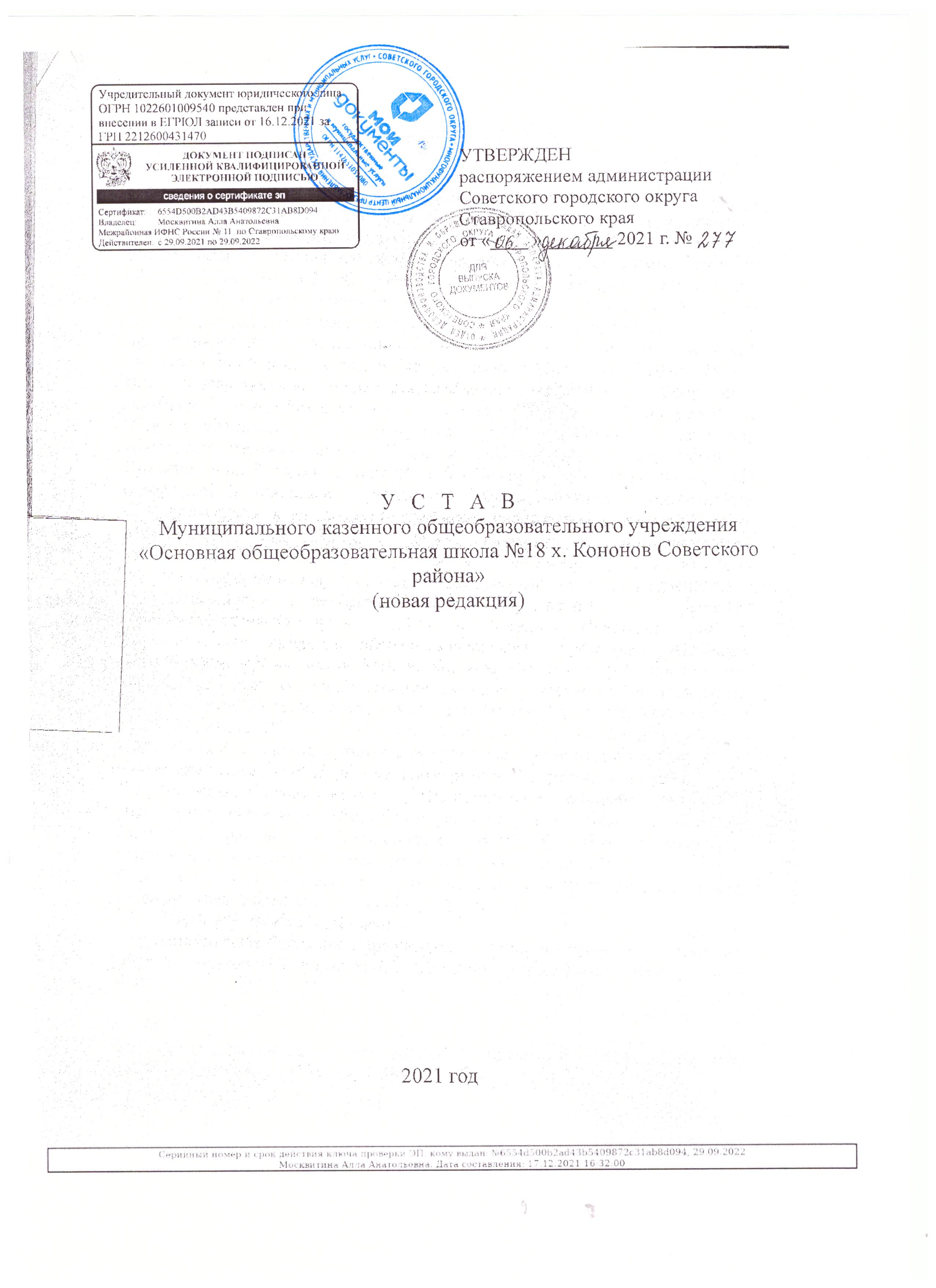 РАЗДЕЛ 1. ОБЩИЕ ПОЛОЖЕНИЯ1.1. Муниципальноеказенное общеобразовательное учреждение «Основная общеобразовательная школа №18х. Кононов Советского района» создано на основании распоряжения главы администрации Советского района от 14 августа 1996 г. № 270 как муниципальное образовательное учреждение «Кононовскаяосновная общеобразовательная школа №18», которое в соответствии с постановлением Губернатора Ставропольского края от 04.03.1997 г. № 144 «О передаче в государственную собственность Ставропольского края объектов муниципальной собственности Советского района» передано в государственную собственность Ставропольского края и зарегистрировано на основании распоряжения главы Советской районной государственной администрации Ставропольского края от10.07.1999 г. № 249 как государственное общеобразовательное учреждение «Кононовскаяосновная общеобразовательная школа №18». Государственноеобщеобразовательное учреждение «Кононовскаяосновная общеобразовательная школа №18» в соответствии с распоряжением Правительства Ставропольского края от 26 января 2005 года № 9-рп «О безвозмездной передаче имущества государственной собственности Ставропольского края в муниципальную собственность муниципальных образований Ставропольского края» передано из государственной собственности Ставропольского края в муниципальную собственность Советского муниципального района Ставропольского края и переименовано в Муниципальное общеобразовательное учреждение  «Основная общеобразовательная школа №18»х. Кононов Советского района. Муниципальное казенное общеобразовательное учреждение «Основная общеобразовательная школа №18х.Кононов Советского района» (далее – Учреждение) создано путем изменения типа в соответствии с постановлением администрации Советского муниципального района Ставропольского края от 17.12.2010 года № 754 «О создании казенных учреждений Советского муниципального района путем изменения типа муниципальных бюджетных учреждений Советского муниципального района Ставропольского края».Учреждение переименовано с Муниципального общеобразовательного учреждения «Основная общеобразовательная школа №18» х. Кононов Советского района на Муниципальное казенное общеобразовательное учреждение «Основная общеобразовательная школа №18 х. Кононов Советского района» на основании распоряжения администрации Советского муниципального района от 23.03.2017 г. № 63.	1.2.НаименованиеУчреждения.Полное наименование Учреждения: Муниципальное        казенноеобщеобразовательное учреждение «Основная общеобразовательная школа №18 х. Кононов Советского района».	Сокращенное наименование Учреждения – МКОУ «ООШ №18х. Кононов».	Место нахождения Учреждения: Ставропольский край, Советский район, х. Кононов, ул. Школьная, 28.Почтовый адрес Учреждения: индекс 357925, Ставропольский край, Советский район, х. Кононов, ул. Школьная, 28.1.3. Учреждение является некоммерческой организацией, предметом деятельности которой является предоставление общедоступного и бесплатного начального общего, основного общего образования по основным общеобразовательным программам, а также организация отдыха детей в каникулярное время.	Организационно-правовая форма – учреждение. Тип Учреждения – казенное.Тип Учреждения как образовательной организации – общеобразовательная организация. 1.4. Учреждение является юридическим лицом, имеет обособленное имущество, переданное ему в оперативное управление, бюджетную смету и лицевые счета, открытые в Управлении Федерального казначейства по Ставропольскому краю, печать со своим наименованием, штамп и другие реквизиты, имеет гражданские права, соответствующие целям деятельности, предусмотренным в уставе и несет связанные с этой деятельностью обязанности, может быть истцом и ответчиком в суде.1.5. Правоспособность юридического лица возникает у Учреждения с момента внесения в единый государственный реестр юридических лиц сведений о его создании и прекращается в момент внесения в указанный реестр сведений о его ликвидации.1.6. Учредителем Учреждения и собственником его имущества является Советский городской округ Ставропольского края.Функции и полномочия учредителя и собственника имущества Учреждения осуществляет администрация Советского городского округа Ставропольского края (далее – Учредитель).Учредитель может передать полномочия или часть полномочий уполномоченному им органу. 1.7. Лицензирование образовательной деятельности Учреждения осуществляется в порядке, установленном законодательством Российской Федерации.1.8. Государственная аккредитация образовательной деятельности Учреждения проводится в порядке, установленном Федеральным законом «Об образовании в Российской Федерации», по основным образовательным программам, реализуемым в соответствии с федеральными государственными образовательными стандартами.1.9. Учреждение осуществляет свою образовательную, правовую, хозяйственную деятельность в соответствии с Конституцией Российской Федерации, Конвенцией Организации Объединенных Наций о правах ребенка, Федеральным законом «Об образовании в Российской Федерации», нормативными правовыми актами Российской Федерации, Ставропольского края и органов местного самоуправления Советского городского округа Ставропольского края, настоящим уставом, локальными актами Учреждения.1.10. Учреждение самостоятельно в формировании своей структуры. Учреждение может иметь в своей структуре различные структурные подразделения, обеспечивающие осуществление образовательной деятельности с учетом уровня, вида и направленности реализуемых образовательных программ, формы обучения и режима пребывания обучающихся. Структурные подразделения Учреждения, в том числе филиалы и представительства, не являются юридическими лицами и действуют на основании настоящего устава и положения о соответствующем структурном подразделении, утвержденного директором Учреждения. Структурные подразделения, в том числе филиалы и представительства, осуществляют деятельность от имени Учреждения. Осуществление образовательной деятельности в представительстве Учреждения запрещается. Ответственность за деятельность структурных подразделений несет Учреждение. Учреждение  имеет структурное подразделения: 1.10.1. Полное наименование структурного подразделения Учреждения: лагерь дневного пребывания детей и подростков «Солнышко».Почтовый адрес структурного подразделения Учреждения:  357925, Ставропольский край, Советский район, х. Кононов, ул. Школьная, 28Структурное подразделение действует на основании Положения о структурном подразделении, утверждаемого локальным нормативным актом Учреждения.1.11.Учреждение не преследует цели получения прибыли от основной деятельности. 1.12. В Учреждении образование носит светский характер.1.13. Создание и деятельность политических партий, религиозных организаций (объединений) в Учреждении не допускаются. Обучающиеся имеют право на участие в общественных объединениях в соответствии с законодательством Российской Федерации, а также на создание общественных объединений обучающихся в установленном законом порядке.  Принуждение обучающихся к вступлению в общественные объединения, в том числе в политические партии, а также принудительное привлечение их к деятельности этих объединений и участию в агитационных кампаниях и политических акциях не допускается.1.14. Учреждение вправе вступать в педагогические, научные и иные российские и международные объединения, принимать участие в работе конгрессов, конференций и т.д.1.15. Учреждение в целях выполнения стоящих перед ним задач имеет право устанавливать прямые связи с предприятиями, учреждениями и организациями, в том числе иностранными. 1.16. Учреждение предоставляет информацию о своей деятельности органам государственной статистики, налоговым органам, Учредителю и иным лицам в соответствии с законодательством Российской Федерации.1.17. Учреждение обеспечивает открытость и общедоступность информационных ресурсов, содержащих информацию о его деятельности, и обеспечивает доступ к таким ресурсам посредством размещения их в информационно-телекоммуникационных сетях, в том числе на официальном сайте Учреждения в сети «Интернет».Учреждение обеспечивает открытость и доступность:1) информации:а) о дате создания Учреждения, об Учредителе, о месте нахождения Учреждения и его филиалах (при наличии), режиме, графике работы, контактных телефонах и об адресах электронной почты;б) о структуре и об органах управления Учреждения;в) о реализуемых образовательных программах с указанием учебных предметов, курсов,предусмотренных соответствующей образовательной программой;г) о численности обучающихся по реализуемым образовательным программам за счет бюджетных ассигнованийфедерального бюджета, бюджета Ставропольского края, бюджета Советского городского округа Ставропольского края и по договорам об образовании за счет средств физических и (или) юридических лиц;д)численности обучающихся, являющихся иностранными гражданами;е) о языках образования;ж) о федеральных государственных образовательных стандартах, федеральных государственных требованиях, об образовательных стандартах и о самостоятельно устанавливаемых требованиях (при их наличии);з) о директоре Учреждения, его заместителях;и) о персональном составе педагогических работников с указанием уровня образования, квалификации и опыта работы;к) о  местах осуществления образовательной деятельности, в том числе не указываемых в приложении к лицензии на осуществление образовательной деятельности; л) о материально-техническом обеспечении образовательной деятельности (в том числе о наличии оборудованных учебных кабинетов, объектов для проведения практических занятий, библиотек, объектов спорта, средств обучения и воспитания, об условиях питания и охраны здоровья обучающихся, о доступе к информационным системам и информационно-телекоммуникационным сетям, об электронных образовательных ресурсах, к которым обеспечивается доступ обучающихся);м) о количестве вакантных мест для приема (перевода) по каждой образовательной программе (на места, финансируемые за счет бюджетных ассигнований федерального бюджета, бюджета Ставропольского края, бюджета Советского городского округа Ставропольского края, по договорам об образовании за счет средств физических и (или) юридических лиц);н) об объеме образовательной деятельности, финансовое обеспечение которой осуществляется за счет бюджетных ассигнований бюджета Ставропольского края, Советского городского округа Ставропольского края,по договорам об образовании за счет средств физических и (или) юридических лиц;о) о наличии и об условиях предоставления обучающимся мер социальной поддержки;п) о поступлении финансовых и материальных средств и об их расходовании по итогам финансового года;р) о лицензии на осуществление образовательной деятельности (выписке из реестра лицензий на осуществление образовательной деятельности);2) копий:а) устава Учреждения;б) свидетельства о государственной аккредитации (с приложениями);в) плана финансово-хозяйственной деятельности Учреждения, утвержденного в установленном законодательством Российской Федерации порядке, или бюджетной сметы Учреждения;	г) локальных нормативных актов по основным вопросам организации и осуществления образовательной деятельности, правил внутреннего распорядка обучающихся, правил внутреннего трудового распорядка, коллективного договора;	д) отчет о результатах самообследования;	е) документа о порядке оказания платных образовательных услуг, в том числе образца договора об оказании платных образовательных услуг, документа об утверждении стоимости обучения по каждой образовательной программе (при наличии);ж) предписаний органов, осуществляющих государственный контроль (надзор) в сфере образования, отчетов об исполнении таких предписаний;з) иной информации, которая размещается, опубликовывается по решению Учреждения и (или) размещение, опубликование которой является обязательным в соответствии с законодательством Российской Федерации.Информация и документы, указанные в настоящем пункте, если они в соответствии с законодательством Российской Федерации не отнесены к сведениям, составляющим государственную и иную охраняемую законом тайну, подлежат размещению на официальном сайте Учреждения в сети «Интернет» и обновлению в течение десяти рабочих дней со дня их создания, получения или внесения в них соответствующих изменений.Порядок размещения на официальном сайте Учреждения в сети «Интернет» и обновления информации об Учреждении, в том числе ее содержание и форма ее предоставления, устанавливается Правительством Российской Федерации.1.18. Деятельность Учреждения строится на принципах гуманистического характера образования, приоритета жизни и здоровья человека, прав и свобод личности, свободного развития личности, воспитания взаимоуважения, трудолюбия, гражданственности, патриотизма, ответственности, толерантности, правовой культуры, бережного отношения к природе и окружающей среде. РАЗДЕЛ 2. ПРЕДМЕТ, ЦЕЛИ И ВИДЫ ДЕЯТЕЛЬНОСТИ УЧРЕЖДЕНИЯ. КОМПЕТЕНЦИЯ И ОТВЕТСТВЕННОСТЬ УЧРЕЖДЕНИЯ2.1. Предметом деятельности Учреждения является обучение граждан.2.2. Целью деятельности является осуществление образовательной деятельности, направленной на реализацию образовательных программ начального общего, основного общего образования.2.3. Основными задачами Учреждения являются:1) обеспечение доступности получения качественного общего образования;2) создание условий для эффективной реализации и освоения обучающимися основных и дополнительных общеобразовательных программ, программ профессиональной подготовки;3) выявление, сопровождение и поддержка одаренных детей;4) реализация предпрофильной подготовки и профильного обучения;5) создание модели выпускника как главного целевого ориентира всей образовательно-воспитательной системы;6) развитие индивидуальных творческих, коммуникативно-деятельных способностей детей;7) формирование потребности в саморазвитии и самоактуализации познавательной деятельности, создание условий для поддержки и развития индивидуальных способностей обучающихся;8) обеспечение преемственности между начальным общим образованием, основным общим, средним общим образованием;9) духовно-нравственное развитие и воспитание обучающихся, становление их российской гражданской идентичности;10) формирование правовой культуры, воспитание уважения к закону, правам и законным интересам каждой личности;11) создание условий, гарантирующих охрану и укрепление здоровья обучающихся;12) защита обучающихся от факторов, негативно влияющих на их физическое, интеллектуальное, психическое, духовное и нравственное развитие;13) обеспечение условий для научно-исследовательской и инновационной деятельности и использование ее достижений в решении актуальных проблем образования.2.4. Учреждение осуществляет деятельность, связанную с выполнением работ, оказанием услуг, относящихся к:- основным видам деятельности:1) обучение и воспитание обучающихся в интересах личности, общества и государства;2) реализация основных общеобразовательных программ начального общего, основного общего образования, а также предшкольной подготовки;3) реализация дополнительных общеобразовательных программ;4) реализация предпрофильной подготовки и профильного обучения;5) организация непрерывного обучения обучающихся здоровому и безопасному образу жизни;6) организация профилактики употребления психоактивных веществ обучающимися;7) организация физкультурно-оздоровительной и спортивно-массовой работы;8) оказание комплексной педагогической, психологической и социальной поддержки различных групп обучающихся;9) обеспечение занятости детей в летний период, организация их содержательного досуга, отдыха и оздоровления.- к иным видам деятельности:1) организация работы групп продленного дня по запросам родителей (законных представителей) несовершеннолетних детей, деятельность которых регламентирована Положением о группе продленного дня;2) библиотечное и информационно-библиографическое обслуживание обучающихся, педагогов в соответствии с информационными запросами на основе широкого доступа к фондам библиотеки, деятельность которой регламентирована Положением о библиотеке;3) организация системы просветительской и методической работы с участниками образовательного процесса по актуальным вопросам образования, в том числе здорового и безопасного образа жизни;4) взаимодействие с семьей для обеспечения полноценного развития ребенка, оказание консультативной помощи;5) проведение мониторинговых исследований: социально-педагогического мониторинга получения начального общего, основного общего, среднего общего образования, сформированности культуры здорового и безопасного образа жизни;6) осуществление инновационной деятельности;7) дистанционное обучение;8) организация питания обучающихся;9) иные виды деятельности, не противоречащие законодательству Российской Федерации.Образовательные программы реализуются Учреждением как самостоятельно, так и посредством сетевых форм их реализации.Сетевая форма реализации образовательных программ обеспечивает возможность освоения обучающимся образовательной программы и (или) отдельных учебных предметов, курсов, дисциплин (модулей), практики, иных компонентов, предусмотренных образовательными программами (в том числе различных вида, уровня и (или) направленности), с использованием ресурсов нескольких организаций, осуществляющих образовательную деятельность, включая иностранные, а также при необходимости с использованием ресурсов иных организаций.В реализации образовательных программ и (или) отдельных учебных предметов, курсов, дисциплин (модулей), практики, иных компонентов, предусмотренных образовательными программами (в том числе различных вида, уровня и (или) направленности), с использованием сетевой формы реализации образовательных программ наряду с организациями, осуществляющими образовательную деятельность, также могут участвовать научные организации, медицинские организации, организации культуры, физкультурно-спортивные и иные организации, обладающие ресурсами, необходимыми для осуществления образовательной деятельности по соответствующей образовательной программе.Использование сетевой формы реализации образовательных программ осуществляется на основании договора, который заключается между Учреждением и организациями (учреждениями) в котором указываются основные характеристики образовательной программы, реализуемой с использованием такой формы (в том числе вид, уровень и (или) направленность) (при реализации части образовательной программы определенных уровня, вида и (или) направленности указываются также характеристики отдельных учебных предметов, курсов, дисциплин (модулей), практики, иных компонентов, предусмотренных образовательными программами), а также объем ресурсов, используемых каждой из указанных организаций, и распределение обязанностей между ними, срок действия этого договора.Порядок организации и осуществления образовательной деятельности при сетевой форме реализации образовательных программ и примерная форма договора о сетевой форме реализации образовательных программ утверждаются федеральным органом исполнительной власти, осуществляющим функции по выработке и реализации государственной политики и нормативно-правовому регулированию в сфере высшего образования, совместно с федеральным органом исполнительной власти, осуществляющим функции по выработке и реализации государственной политики и нормативно-правовому регулированию в сфере общего образования.В летний период в Учреждении функционируетструктурное подразделение  Учреждения - лагерьдневного пребывания детей и подростков «Солнышко», деятельность которого регламентирована Положением о лагере дневного пребывания детей.Учреждение организует взаимодействие с органами исполнительной власти, правоохранительными органами, научными учреждениями, учреждениями дополнительного образования детей, культуры, физической культуры и спорта, здравоохранения и другими заинтересованными организациями, общественностью по вопросам обучения, воспитания, охраны и укрепления здоровья, безопасного образа жизни обучающихся.Осуществление деятельности, требующей лицензирования, производится после получения соответствующей лицензии.2.5. К компетенции Учреждения относятся:1) разработка и принятие правил внутреннего распорядка обучающихся, правил внутреннего трудового распорядка, иных локальных нормативных актов;2) материально-техническое обеспечение образовательной деятельности, оборудование помещений в соответствии с государственными и местными нормами и требованиями, в том числе в соответствии с федеральными государственными образовательными стандартами, федеральными государственными требованиями, образовательными стандартами;3) предоставление Учредителю и общественности ежегодного отчета о поступлении и расходовании финансовых и материальных средств, а также отчета о результатах самообследования;4) установление штатного расписания, если иное не установлено нормативными правовыми актами Российской Федерации;5) прием на работу работников, заключение с ними и расторжение трудовых договоров, если иное не установлено Федеральным законом, распределение должностных обязанностей, создание условий и организация дополнительного профессионального образования работников;6) разработка и утверждение образовательных программ Учреждения;7) разработка и утверждение по согласованию с Учредителем программы развития Учреждения, если иное не установлено Федеральным законом;8) прием обучающихся в Учреждение;9) определение списка учебников в соответствии с утвержденным федеральным перечнем учебников, рекомендованных к использованию при реализации имеющих государственную аккредитацию образовательных программ начального общего, основного общего образования, а также учебных пособий, допущенных к использованию при реализации указанных образовательных программ;10) осуществление текущего контроля успеваемости и промежуточной аттестации обучающихся, установление их форм, периодичности и порядка проведения;11) поощрение обучающихся в соответствии с установленными Учреждением видами и условиями поощрения за успехи в учебной, физкультурной, спортивной, общественной, научной, научно-технической, творческой, экспериментальной и инновационной деятельности, если иное не установлено Федеральным законом;12) индивидуальный учет результатов освоения обучающимися образовательных программ и поощрений обучающихся, а также хранение в архивах информации об этих результатах и поощрениях на бумажных и (или) электронных носителях;13) использование и совершенствование методов обучения и воспитания, образовательных технологий, электронного обучения;14) проведение самообследования, обеспечение функционирования внутренней системы оценки качества образования;15) создание необходимых условий для охраны и укрепления здоровья, организации питания обучающихся и работников Учреждения;16) проведение социально-психологического тестирования обучающихся в целях раннего выявления незаконного потребления наркотических средств и психотропных веществ. Порядок проведения социально-психологического тестирования обучающихся в Учреждении устанавливается федеральным органом исполнительной власти, осуществляющим функции по выработке и реализации государственной политики и нормативно-правовому регулированию в сфере общего образования.17) создание условий для занятия обучающимися физической культурой и спортом;18) приобретение бланков документов об образовании и (или) о квалификации, медалей «За особые успехи в учении»;19) содействие деятельности общественных объединений обучающихся, родителей (законных представителей) несовершеннолетних обучающихся, осуществляемой в Учреждении и не запрещенной законодательством Российской Федерации;20) организация научно-методической работы, в том числе организация и проведение научных и методических конференций, семинаров;21) обеспечение создания и ведения официального сайта образовательной организации в сети «Интернет»;22) иные вопросы в соответствии с законодательством Российской Федерации.Учреждение обязано осуществлять свою деятельность в соответствии с законодательством об образовании, в том числе:1) обеспечивать реализацию в полном объеме образовательных программ, соответствие качества подготовки обучающихся установленным требованиям, соответствие применяемых форм, средств, методов обучения и воспитания возрастным, психофизическим особенностям, склонностям, способностям, интересам и потребностям обучающихся;2) создавать безопасные условия обучения, в том числе при проведении практической подготовки обучающихся, а также безопасные условия воспитания обучающихся, их содержания в соответствии с установленными нормами, обеспечивающими жизнь и здоровье обучающихся, работников Учреждения;3) соблюдать права и свободы обучающихся, родителей (законных представителей) несовершеннолетних обучающихся, работников Учреждения.2.6. Учреждение несет ответственность в установленном законодательством Российской Федерации порядке за невыполнение или ненадлежащее выполнение функций, отнесенных к ее компетенции, за жизнь и здоровье обучающихся при освоении образовательной программы, в том числе при проведении практической подготовки обучающихся, а также за жизнь и здоровье работников Учреждения  при реализации образовательной программы, в том числе при проведении практической подготовки обучающихся, за реализацию не в полном объеме образовательных программ в соответствии с учебным планом, качество образования своих выпускников. За нарушение или незаконное ограничение права на образование и предусмотренных законодательством об образовании прав и свобод обучающихся, родителей (законных представителей) несовершеннолетних обучающихся, нарушение требований к организации и осуществлению образовательной деятельности Учреждение и ее должностные лица несут административную ответственность в соответствии с Кодексом Российской Федерации об административных правонарушениях.РАЗДЕЛ 3. ОРГАНИЗАЦИЯ ДЕЯТЕЛЬНОСТИ УЧРЕЖДЕНИЯ3.1. Деятельность Учреждения направлена на создание условий для реализации гарантированного гражданам права на получение общедоступного и бесплатного образования в соответствии с федеральными государственными образовательными стандартами начального общего, основного общего  образования, если образование данного уровня гражданин получает впервые.Ответственность за создание необходимых условий для обучающихся Учреждения несут должностные лица Учреждения в соответствии с законодательством Российской Федерации и уставом Учреждения. 3.2. Образовательная деятельность по образовательным программам в Учреждении осуществляется по классам в классных учебных комнатах.Количество классов в Учреждении определяется им самим и устанавливается в зависимости от санитарно-эпидемиологических требований к условиям и организации обучения в общеобразовательных учреждениях и имеющихся условий для осуществления образовательной деятельности. 3.3. Получение начального общего образования в Учреждении начинается по достижении детьми возраста шести лет и шести месяцев при отсутствии противопоказаний по состоянию здоровья, но не позже достижения ими возраста восьми лет. По заявлению родителей (законных представителей) несовершеннолетних обучающихся управление образования администрации Советского городского округа Ставропольского края (далее – управление образования) вправе разрешить прием детей в Учреждение на обучение по образовательным программам начального общего образования в более раннем возрасте.В Учреждение принимаются граждане Российской Федерации, иностранные граждане и лица без гражданства, а также беженцы и вынужденные переселенцы, проживающие на территории Советского района Ставропольского края и имеющие право на получение образования соответствующего уровня.Отсутствие регистрации по месту пребывания и по месту жительства на территории Советского района Ставропольского края  не может быть причиной отказа в приёме документов о зачислении в Учреждение.3.4. Учреждение обязано ознакомить поступающего и (или) его родителей (законных представителей) со своим уставом, с лицензией на осуществление образовательной деятельности, со свидетельством о государственной аккредитации, с образовательными программами и другими документами, регламентирующими организацию и осуществление образовательной деятельности, права и обязанности обучающихся.3.5. Учреждение самостоятельно разрабатывает правила приема и отчисления, обучающихся и оформляет их в виде самостоятельного локального нормативного акта Учреждения.Правила приема на обучение по основным общеобразовательным программам должны обеспечивать прием всех граждан, которые имеют право на получение общего образования соответствующего уровня, проживающих на территории, за которой закреплено Учреждение.Ребенок имеет право преимущественного приема на обучение по основным общеобразовательным программам начального общего образования в Учреждение, в котором обучаются его полнородные и неполнородные брат и (или) сестра.3.6. Прием на обучение по основным общеобразовательным программам за счет бюджетных ассигнований проводится на общедоступной основе. В приеме в Учреждение может быть отказано только по причине отсутствия в нем свободных мест, за исключением случаев, установленных Федеральным законом «Об образовании в Российской Федерации».Основанием возникновения образовательных отношений является приказ о приеме лица на обучение.Содержание образования и условия организации обучения и воспитания обучающихся с ограниченными возможностями здоровья определяются адаптированной образовательной программой, а для инвалидов также в соответствии с индивидуальной программой реабилитации инвалида. Обучающиеся с ограниченными возможностями здоровья принимаются на обучение только с согласия родителей (законных представителей) и на основании рекомендаций психолого-медико-педагогической комиссии.Для обучающихся, нуждающихся в длительном лечении, детей-инвалидов, которые по состоянию здоровья не могут посещать Учреждение, обучение по образовательным программам начального общего, основного общего образования организуется на дому или в медицинских организациях.Порядок оформления отношений Учреждения с обучающимися и (или) их родителями (законными представителями) в части организации обучения по образовательным программам начального общего, основного общего образования на дому или в медицинских организациях устанавливается нормативным правовым актом уполномоченного органа государственной власти Ставропольского края и закрепляется локальным нормативным актом Учреждения.Приём обучающихся, чьи родители (законные представители) не зарегистрированы по месту пребывания и по месту жительства на территории Советского района Ставропольского края, а также детей из семей беженцев и вынужденных переселенцев осуществляется по направлению управления образования в Учреждение, на основании записи о наличии детей в паспорте родителей (законных представителей) или свидетельства о рождении ребёнка и письменного заявления родителей (законных представителей) с указанием места фактического проживания.Иностранные граждане пользуются в Российской Федерации правом на получение образования наравне с гражданами Российской Федерации на основании Федерального закона «О правовом положении иностранных граждан в Российской Федерации».При приёме в 1-9-е классы иностранных граждан Учреждение самостоятельно определяет уровень образования гражданина на основании документов, привезённых из учреждения, в котором он обучался ранее, и фактического уровня владения языком.Приём граждан, вернувшихся из-за границы, осуществляется на основании заявления родителей (законных представителей) несовершеннолетних граждан, либо заявления гражданина (для совершеннолетних граждан), с учётом реального уровня его знаний и возможности досдачи предметов, которые не изучались.Приём в Учреждение обучающихся, прибывших на территорию Советского района Ставропольского края на временное проживание, осуществляется на основании заявления родителей (законных представителей) с учётом реального уровня образования обучающихся.3.7. Обучающихся допускают к занятиям в Учреждении после перенесенного заболевания только при наличии справки врача-педиатра.3.8. Если иное не установлено нормативными правовыми актами, основанием возникновения образовательных отношений является приказ директора Учреждения о приеме лица на обучение в Учреждение или для прохождения промежуточной аттестации и (или) государственной итоговой аттестации.Права и обязанности обучающегося, предусмотренные законодательством об образовании и локальными нормативными актами Учреждения, возникают у лица, принятого на обучение, с даты, указанной в приказе директора о приеме лица на обучение.3.9. Прием на обучение по дополнительным образовательным программам, а также прием на обучение с оплатой стоимости физическими и (или) юридическими лицами проводится на условиях, определяемых локальным нормативным актом Учреждения.Взаимные права, обязанности и ответственность Учреждения и родителей (законных представителей) несовершеннолетних обучающихся, возникающие в процессе образовательной деятельности с оплатой стоимости физическими и (или) юридическими лицами, закрепляются в заключенном между ними договоре об оказании платных образовательных услуг и возникают у лица, принятого на обучение, с даты, указанной в договоре об оказании платных образовательных услуг.3.10. Образовательные отношения изменяются в случае изменения условий получения обучающимся образования по конкретной основной или дополнительной образовательной программе, повлекших за собой изменение взаимных прав и обязанностей обучающегося и Учреждения. Образовательные отношения могут быть изменены как по инициативе обучающегося или родителей (законных представителей) несовершеннолетнего обучающегося по их заявлению в письменной форме, так и по инициативе Учреждения.Основанием для изменения образовательных отношений является приказ директора. Если с обучающимся или родителями (законными представителями) несовершеннолетнего обучающегося заключен договор об образовании, приказ издается на основании внесения соответствующих изменений в такой договор.Права и обязанности обучающегося, предусмотренные законодательством об образовании и локальными нормативными актами Учреждения, изменяются с даты издания приказа или с иной указанной в нем даты.3.11. Образовательные отношения прекращаются в связи с отчислением обучающегося из Учреждения:1) в связи с получением образования (завершением обучения);2) досрочно в следующих случаях:а) по инициативе обучающегося или родителей (законных представителей) несовершеннолетнего обучающегося, в том числе в случае перевода обучающегося для продолжения освоения образовательной программы в другую организацию, осуществляющую образовательную деятельность;б) по инициативе Учреждения, в случае применения к обучающемуся, достигшему возраста пятнадцати лет, отчисления как меры дисциплинарного взыскания, а также в случае установления нарушения порядка приема в Учреждение, повлекшего по вине обучающегося его незаконное зачисление в Учреждение;в) по обстоятельствам, не зависящим от воли обучающегося или родителей (законных представителей) несовершеннолетнего обучающегося и Учреждения, в том числе в случае ликвидации Учреждения.3.12. Основанием для прекращения образовательных отношений является приказ директора Учреждения об отчислении обучающегося. Если с обучающимся или родителями (законными представителями) несовершеннолетнего обучающегося заключен договор об оказании платных образовательных услуг, при досрочном прекращении образовательных отношений такой договор расторгается на основании приказа директора. Права и обязанности обучающегося, предусмотренные законодательством об образовании и локальными нормативными актами Учреждения, прекращаются с даты его отчисления из Учреждения.При досрочном прекращении образовательных отношений Учреждение в трехдневный срок после издания приказа, об отчислении обучающегося выдает лицу, отчисленному из этого Учреждения, справку об обучении.3.13. Порядок и основания отчисления обучающихся.По согласию родителей (законных представителей), комиссии по делам несовершеннолетних и защите их прав Советского городского округа Ставропольского края (далее – Комиссия) обучающийся, достигший возраста пятнадцати лет, может оставить Учреждение до получения им общего образования. По решению педагогического совета Учреждения за совершенные неоднократно грубые нарушения устава Учреждения допускается исключение из данного Учреждения обучающегося, достигшего возраста пятнадцати лет. Исключение обучающегося из Учреждения применяется, если меры воспитательного характера не дали результата и дальнейшее пребывание обучающегося в Учреждении оказывает отрицательное влияние на других обучающихся, нарушает их права и права работников Учреждения, а также нормальное функционирование Учреждения.Решение об исключении обучающегося, не получившего общего образования, принимается с учетом мнения его родителей (законных представителей) и с согласия Комиссии.Решение об исключении детей-сирот и детей, оставшихся без попечения родителей (законных представителей), принимается с согласия Комиссии и администрации Советского городского округа Ставропольского края, выполняющей функции по опеке и попечительству.Учреждение незамедлительно обязано проинформировать об исключении обучающегося из Учреждения его родителей (законных представителей) и управление образования.Комиссия совместно с управлением образования и родителями (законными представителями) несовершеннолетнего обучающегося, исключенного из Учреждения, в месячный срок принимают меры, обеспечивающие трудоустройство этого несовершеннолетнего и (или) продолжение его обучения в другом образовательном учреждении. 3.14. Организацию оказания первичной медико-санитарной помощи обучающимся осуществляет ГБУЗ СК «Советская РБ».Учреждение при реализации образовательных программ создает условия для охраны здоровья обучающихся, в том числе обеспечивает:1) наблюдение за состоянием здоровья обучающихся;2) проведение санитарно-гигиенических, профилактических и оздоровительных мероприятий, обучение и воспитание в сфере охраны здоровья граждан в Российской Федерации;3) соблюдение государственных санитарно-эпидемиологических правил и нормативов;4) расследование и учет несчастных случаев с обучающимися во время пребывания в Учреждении, в установленном порядке.3.15. Персонал Учреждения проходит предварительные, при поступлении на работу, и периодические медицинские осмотры, в установленном порядке, которые вносятся в личную медицинскую книжку. 3.16. Учреждение осуществляет организацию питания обучающихся в столовой Учреждения. Питание обучающихся организуется в соответствии с утвержденным директором графиком. Расписание занятий должно предусматривать перерыв достаточной продолжительности для питания обучающихся. 3.17. Обеспечение доступа к профессиональным базам данных, информационным справочным и поисковым системам, а также иным информационным ресурсам в Учреждении в целях обеспечения реализации образовательных программ осуществляет библиотека. Библиотечный фонд укомплектован печатными и (или) электронными учебными изданиями (включая учебники и учебные пособия), методическими и периодическими изданиями по всем входящим в реализуемые основные образовательные программы учебным предметам, курсам, дисциплинам (модулям).3.18. Нормы обеспеченности образовательной деятельности учебными изданиями в расчете на одного обучающегося по основной образовательной программе устанавливаются соответствующими федеральными государственными образовательными стандартами.3.19. В Учреждении создаются условия для организация физического воспитания и образования обучающихся.Учреждение организует взаимодействие с органами исполнительной власти, правоохранительными органами, научными и учебными учреждениями, учреждениями дополнительного образования, культуры, физической культуры и спорта, здравоохранения и другими заинтересованными организациями, общественностью по вопросам обучения, воспитания, охраны и укрепления здоровья, безопасного образа жизни обучающихся.3.20. В летний период по согласию обучающихся и родителей (законных представителей) обучающиеся проходят трудовую практику в трудовых отрядах школьников в соответствии с действующим законодательством.3.21. В Учреждении по решению педагогического совета могут создаваться федеральные и краевые инновационные площадки, деятельность которых направлена на совершенствование учебно-методического, организационного, правового, финансово-экономического, кадрового, материально-технического обеспечения системы образования в Российской Федерации.3.22. В Учреждении введена выборная должность общественного уполномоченного по правам ребенка, деятельность которого направлена на защиту прав и законных интересов обучающихся, всемерное содействие восстановлению нарушенных прав детей в рамках действующего законодательства Российской Федерации.3.23. В рамках международного сотрудничества Учреждение имеет право устанавливать прямые связи с иностранными предприятиями, учреждениями и организациями.Международное сотрудничество в области образования осуществляется в соответствии с законодательством Российской Федерации и международными договорами Российской Федерации. Если международным договором установлены иные правила, чем те, которые предусмотрены законодательством Российской Федерации, применяются правила международного договора.3.24. В целях создания оптимальных условий для развития, саморазвития и самореализации личности обучающегося, востребованной в современном обществе, в Учреждении реализуется программа воспитания.В Учреждении организуется работа общедоступных кружков и секций, привлечение к участию в них несовершеннолетних, а также осуществляются меры по реализации программ и методик, направленных на формирование законопослушного поведения несовершеннолетних.В целях формирования условий для гражданского становления, духовно-нравственного и патриотического воспитания обучающихся Учреждение:1) разрабатывает и реализует проекты, посвященные юбилейным датам отечественной истории, истории и культуры Ставропольского края, Советского района, другие мероприятия гражданской и патриотической направленности;2) пропагандирует уважение к государственной символике, истории России, Ставропольского края, Советского района, идеалы гражданственности, гражданской ответственности, федерализма, целостности и независимости России, распространяет информацию о знаменитых жителях Ставропольского края, Советского района;3) организует изучение истории России и Ставропольского края, основ организации государственной власти в Российской Федерации и Ставропольском крае;4) содействует развитию работы патриотических объединений;5) сотрудничает со средствами массовой информации по программам, формирующим и развивающим у обучающихся чувство патриотизма, гордость за их историю, ответственность за их судьбу;6) противодействует распространению идей экстремизма, социальной, национальной и религиозной нетерпимости.3.25. Учреждение с учётом местных условий и интересов, обучающихся самостоятельно определяет формы занятий физической культурой, средства физического воспитания, виды спорта и двигательной активности на основе федеральных государственных образовательных стандартов и нормативов физической подготовленности.Организация физического воспитания и образования в Учреждении включает в себя:1) проведение обязательных занятий физической культурой в пределах основных образовательных программ в объёме, установленном федеральными государственными образовательными стандартами, а также дополнительных занятий физической культурой и спортом в пределах дополнительных образовательных программ;2) создание условий, в том числе обеспечение спортивным инвентарём и оборудованием, для проведения комплексных мероприятий по физкультурно-спортивной подготовке обучающихся;3) формирование у обучающихся навыков физической культуры с учётом индивидуальных способностей и состояния здоровья, создание условий для вовлечения обучающихся в занятия физической культурой и спортом;4) осуществление физкультурных мероприятий во время учебных занятий (физкультминутки, подвижные игры на переменах, спортивный час для детей, посещающих группу продлённого дня, внеклассные спортивные занятия и соревнования, общешкольные спортивные мероприятия, дни здоровья);5) формирование ответственного отношения родителей (законных представителей) к здоровью обучающихся и их физическому воспитанию;6) проведение ежегодного мониторинга физической подготовленности и физического развития обучающихся;7) содействие проведению спортивных мероприятий с участием обучающихся.РАЗДЕЛ 4. ОРГАНИЗАЦИЯ ОБРАЗОВАТЕЛЬНОГО ПРОЦЕССА.ВИДЫ РЕАЛИЗУЕМЫХ ОБРАЗОВАТЕЛЬНЫХ ПРОГРАММ	4.1. Образовательная деятельность в Учреждении осуществляется на русском языке.	4.2. Обучение в Учреждении с учетом потребностей, возможностей личности и в зависимости от объема обязательных занятий педагогического работника с обучающимися осуществляется в очной, очно-заочной или заочной форме.	Общее образование может быть получено в Учреждении, а также вне его, в форме семейного образования. Учреждение обеспечивает проведение промежуточной и государственной итоговой аттестации в случае обучения в форме семейного образования и самообразования.Форма получения общего образования и форма обучения по конкретной основной общеобразовательной программе определяются родителями (законными представителями) несовершеннолетнего обучающегося. При выборе родителями (законными представителями) несовершеннолетнего обучающегося формы получения общего образования и формы обучения учитывается мнение ребенка.Допускается сочетание различных форм получения образования и форм обучения.4.3. Учреждение обеспечивает занятия на дому с учащимися в соответствии с медицинским заключением о состоянии здоровья. В соответствии с инструкциями Министерства образования Российской Федерации выделяется количество учебных часов в неделю, составляется расписание, определяется персональный состав педагогов, ведется журнал проведенных занятий. Родители (законные представители) обязаны создать условия для проведения занятий на дому. Обучение на дому осуществляется в соответствии с приказом директора Учреждения, изданным на основании соответствующего приказа управления образования.4.4. Учреждение вправе открывать группы продленного дня по запросам родителей (законных представителей). Количество классов и групп продленного дня в Учреждении определяется потребностью населения, имеющимся фондом заработной платы, зависит от санитарных норм и условий для проведения образовательного процесса. Наполняемость классов и групп продленного дня устанавливается в количестве 25 обучающихся.4.5. С учетом интересов родителей (законных представителей) по согласованию с управлением образования Учреждение может открыть классы коррекционно-развивающего обучения. Направление обучающихся в эти классы осуществляется только с согласия родителей (законных представителей) на основании заключения территориальной (при формировании классов первой ступени общего образования) или центральной (при формировании классов второй ступени общего образования) психолого-медико-педагогической комиссии.Порядок организации получения образования в классах коррекционно-развивающего обучения определяется Положением о классах коррекционно-развивающего обучения.4.6. Обучение строится на основе гибких форм организации образовательного процесса, способствующих формированию интеллекта, навыков исследовательского труда, ориентированных на личные способности обучающихся и их развитие через различные виды деятельности. С учётом пожеланий обучающихся и их родителей (законных представителей) с 8-го класса осуществляется предпрофильная подготовка из учебного плана, через факультативы, спецкурсы.	4.7. При реализации образовательных программ Учреждение вправе использовать различные образовательные технологии, в том числе дистанционные образовательные технологии, электронное обучение.Для развития потенциала обучающихся, прежде всего одарённых детей и детей с ограниченными возможностями здоровья, могут разрабатываться с участием самих обучающихся и их родителей (законных представителей) индивидуальные учебные планы. Порядок предоставления образования по индивидуальному учебному плану регламентируется локальным нормативным актом Учреждения.	4.8. Обучающимся, осваивающим основные образовательные программы за счет бюджетных ассигнований в пределах федеральных государственных образовательных стандартов, Учреждением бесплатно предоставляются в пользование на время получения образования учебники и учебные пособия, а также учебно-методические материалы, средства обучения и воспитания.Пользование учебниками и учебными пособиями обучающимися, осваивающими учебные предметы, курсы, дисциплины (модули) за пределами федеральных государственных образовательных стандартов и (или) получающими платные образовательные услуги, осуществляется в порядке, установленном соответствующим локальным нормативным актом Учреждения.4.9. Психолого-педагогическая, медицинская и социальная помощь оказывается детям, испытывающим трудности в освоении основных общеобразовательных программ, развитии и социальной адаптации психологами, педагогами-психологами Учреждения на основании заявления или согласия в письменной форме их родителей (законных представителей).4.10. Учебный год в Учреждении начинается 1 сентября и заканчивается в соответствии с учебным планом соответствующей общеобразовательной программы. Если этот день приходится на выходной день, то в этом случае учебный год начинается в первый, следующий за ним рабочий день. Начало учебного года может переноситься Учреждением при реализации общеобразовательной программы в очно-заочной форме обучения не более чем на один месяц, в заочной форме обучения – не более чем на три месяца.Продолжительность учебного года в 1-х классах – 33 недели, во 2-9 классах – 34 недели без учета государственной итоговой аттестации.В процессе освоения общеобразовательных программ обучающимся предоставляются каникулы. Сроки начала и окончания каникул определяются Учреждением самостоятельно и составляют не менее 30 календарных дней, летом не менее 8 недель. Для обучающихся первых классов устанавливаются дополнительные недельные каникулы.4.11. В Учреждении устанавливается следующий режим работы: Продолжительность учебной недели для учащихся 2-9-х классов составляет 5 дней с двумя выходными днями (суббота, воскресенье): для 1-х классов – 5 дней с двумя выходными днями (суббота, воскресенье);для детей с ограниченными возможностями здоровья – 5 дней с двумя выходными днями (суббота, воскресенье). В Учреждении устанавливаются односменные занятия. 4.12. Начало занятий в 1 смене – в 8.00. Внеклассные мероприятия заканчиваются для обучающихся 1-4 классов не позднее 17-00 часов; 5-6 классов – не позднее 18-00 часов; 7-9 классов – не позднее 19-30 часов.4.13. Продолжительность урока (академический час) во всех классах 40 минут, за исключением 1 класса, продолжительность урока в котором регламентируется пунктом 4.15. настоящего устава.Перерывы между уроками – не менее 10 минут, после второго и третьего уроков перемены 20 минут каждая, после первого и четвертого уроков перемены 15 минут каждая, после второго урока второй смены перемена 20 минут.4.14. Ежедневное количество и последовательность занятий определяется расписанием, составленным в соответствии с гигиеническими требованиями СанПиН.4.15. В первых классах Учреждение применяет ступенчатый метод постепенного наращивания учебной нагрузки: первая четверть (сентябрь-октябрь) – 3 урока по 35 минут каждый; вторая четверть (ноябрь-декабрь) – 4 урока по 35 минут; второе полугодие (январь-май) – 4 урока по 40 минут. В середине учебного дня проводится динамическая пауза продолжительностью не менее 40 минут. 4.16. Объем учебной нагрузки обучающихся в день составляет: а) для обучающихся 2-4 классовне более 5 уроков и один раз в неделю 6 уроков за счет урока физической культуры;б) для обучающихся 5 - 6 классов - не более 6 уроков; в) для обучающихся 7 - 9 классов - не более 7 уроков.Объем недельной учебной нагрузки составляет:а) в первых классах – 21 час,б) 2-4 классы – 23 часов, в) 5 классы – 29 часа, г) 6 классы – 30 часа, д) 7 классы – 32 часов, е) 8-9 классы – 33 часов.Домашние задания даются обучающимся с учётом возможности их выполнения в следующих пределах: во 2-3 классах – 1,5 часа, в 4-5 классах – 2 часа, в 6-8 классах – 2,5 часа, в 9 классах – до 3,5 часа. 4.17. Расписание уроков составляется отдельно для обязательных и факультативных занятий. Факультативные занятия планируются на дни с наименьшим количеством обязательных уроков.Между началом факультативных занятий и последним уроком обязательных занятий вводится перерыв продолжительностью 45 минут. 4.18. Походы, экскурсии проводятся под руководством классного руководителя или учителя на основании приказа директора Учреждения, с учетом целей и характера маршрута, состояния здоровья обучающихся, соблюдением техники безопасности.4.19. Освобождение обучающихся от уроков допускается только на основании приказа директора Учреждения.4.20. При проведении занятий по иностранному языку во 2-9 классах, технологии в 5-9 классах,  информатике в 5-9 классах, классы делятся на две группы при наличии 25 учащихся. 4.21. Учреждение реализует следующие образовательные программы:Основные: образовательные программы начального общего образования (нормативный срок освоения – 4 года); адаптированная общеобразовательная программа начальногообщего образования для обучающихся с ограниченными возможностями здоровья;образовательные программы основного общего образования (нормативный срок освоения – 5 лет); адаптированная образовательная программа основного общего образования для обучающихся с ограниченными возможностями здоровья.Дополнительные:1) дополнительные общеобразовательные программы (дополнительные общеразвивающие программы) по следующим направлениям:а) социальное;б) общекультурное;в) общеинтеллектуальное;г) эколого-биологическое;д) патриотическое;е) туристско-краеведческое;ж) спортивно-оздоровительное;з) декоративно – прикладное;и) духовно-нравственное;к) художественно-эстетическое	4.22. Начальное общее образование направлено на формирование личности обучающегося, развитие его индивидуальных способностей, положительной мотивации и умений в учебной деятельности (овладение чтением, письмом, счетом, основными навыками учебной деятельности, элементами теоретического мышления, простейшими навыками самоконтроля, культурой поведения и речи, основами личной гигиены и здорового образа жизни).	Основное общее образование направлено на становление и формирование личности обучающегося (формирование нравственных убеждений, эстетического вкуса и здорового образа жизни, высокой культуры межличностного и межэтнического общения, овладение основами наук, государственным языком Российской Федерации, навыками умственного и физического труда, развитие склонностей, интересов, способности к социальному самоопределению).Образовательные программы начального общего, основного общего  образования являются преемственными.	Начальное общее образование, основное общее образование являются обязательными уровнями образования. Обучающиеся, не освоившие основной образовательной программы начального общего и (или) основного общего образования, не допускаются к обучению на следующих уровнях общего образования. 	Образовательные программы самостоятельно разрабатываются и утверждаются Учреждением. По имеющим государственную аккредитацию образовательным программам Учреждение разрабатывает образовательные программы в соответствии с федеральными государственными образовательными стандартами и с учетом соответствующих примерных основных образовательных программ.Образовательные программы реализуются Учреждением, как самостоятельно, так и посредством сетевых форм их реализации.4.23. Учреждение свободно в определении содержания образования, выборе учебно-методического обеспечения, образовательных технологий по реализуемым образовательным программам.4.24. Организация образовательной деятельности по образовательным программам начального общего, основного общего  образования основана на дифференциации содержания с учетом образовательных потребностей и интересов обучающихся.4.25. Организация образовательного процесса в Учреждении регламентируется учебным планом (разбивкой содержания образования по учебным курсам, по дисциплинам и годам обучения), годовым календарным учебным графиком и расписанием занятий, разрабатываемыми и утверждаемыми Учреждением самостоятельно.4.26. Учреждение осуществляет индивидуальный учет результатов освоения обучающимися образовательных программ, а также хранение в архиве данных об этих результатах на бумажных и/или электронных носителях в установленном порядке.4.27. Текущий контроль успеваемости Учреждение осуществляет по балльной системе оценки знаний, умений и навыков обучающихся: 5 (отлично), 4 (хорошо), 3 (удовлетворительно), 2 (неудовлетворительно). В первом классе исключается система балльного (отметочного) оценивания, а также знаковая символика, заменяющая цифровую отметку.Система и критерии оценивания обучающихся регламентируются соответствующим локальным нормативным актом Учреждения.Учитель, проверяя и оценивая работы (в том числе контрольные), устные ответы обучающихся, достигнутые ими умения и навыки, выставляет оценку в классный журнал и дневник обучающегося.4.28. Освоение образовательной программы, в том числе отдельной части или всего объема учебного предмета, курса, дисциплины (модуля)образовательной программы, сопровождается промежуточной аттестацией обучающихся, проводимой в формах и порядке, установленных Учреждением в локальном нормативном акте Учреждения.Решение педагогического совета о промежуточной аттестации доводится до сведения учащихся и их родителей (законных представителей) не позднее двух месяцев до ее проведения в текущем учебном году.Промежуточные итоговые оценки в баллах выставляются за четверть во 2-9 классах. В конце учебного года выставляются годовые, итоговые отметки.По решению педагогического совета может быть установлена по отдельным предметам, факультативным курсам, спецкурсам зачетная система оценивания (зачтено, не зачтено). 4.29. Неудовлетворительные результаты промежуточной аттестации по одному учебному предмету образовательной программы или не прохождениепромежуточной аттестации при отсутствии уважительных причин признаются академической задолженностью. Обучающиеся обязаны ликвидировать академическую задолженность.Учреждение, родители (законные представители) несовершеннолетнего обучающегося при получении им общего образования в форме семейного образования, обязаны создать условия обучающемуся для ликвидации академической задолженности и обеспечить контроль за своевременностью ее ликвидации.Обучающиеся, имеющие академическую задолженность, вправе пройти промежуточную аттестацию по соответствующему учебному предмету не более двух раз в сроки, определяемые Учреждением, в пределах одного года с момента образования академической задолженности. В указанный период не включается время болезни обучающегося.Для проведения промежуточной аттестации во второй раз Учреждением создается комиссия. Не допускается взимание платы с обучающихся за прохождение промежуточной аттестации.Обучающиеся, не прошедшие промежуточную аттестацию по уважительным причинам или имеющие академическую задолженность, переводятся в следующий класс условно.Обучающиеся в Учреждении по образовательным программам начального общего, основного общего образования, не ликвидировавшие в установленные сроки академическую задолженность с момента ее образования, по усмотрению их родителей (законных представителей) оставляются на повторное обучение, переводятся на обучение по адаптированным образовательным программам в соответствии с рекомендациями психолого-медико-педагогической комиссиилибо на обучение по индивидуальному учебному плану.Обучающиеся по образовательным программам начального общего, основного общего  образования, в форме семейного образования, не ликвидировавшие в установленные сроки академическую задолженность, продолжают получать образование в Учреждении.Ответственность за ликвидацию академической задолженности в течение следующего учебного года возлагается на родителей (законных представителей) несовершеннолетнего обучающегося.4.30. Обучающиеся, освоившие в полном объеме образовательные программы, переводятся в следующий класс.4.31. Перевод обучающего в следующий класс осуществляется по решению педагогического совета Учреждения. 4.32.Итоговая аттестация, завершающая освоение основных образовательных программ основного общего  образования, является обязательной и проводится в порядке и в форме, которые установлены законодательством Российской Федерации. Формы, порядок (включая требования к использованию средств обучения и воспитания, средств связи при проведении государственной итоговой аттестации, требования, предъявляемые к лицам, привлекаемым к проведению государственной итоговой аттестации, порядок подачи и рассмотрения апелляций, изменения и (или) аннулирования результатов государственной итоговой аттестации), сроки проведения государственной итоговой аттестации по образовательным программам основного общего  образования и продолжительность проведения экзаменов по каждому учебному предмету врамках государственной итоговой аттестации по указанным образовательным программам определяются федеральным органом исполнительной власти, осуществляющим функции по выработке и реализации государственной политики и нормативно-правовому регулированию в сфере общего образования, совместно с федеральным органом исполнительной власти, осуществляющим функции по контролю и надзору в сфере образования, если иное не установлено Федеральным законом.4.33. Не допускается взимание платы с обучающихся за прохождение государственной итоговой аттестации.4.34. Лицам, успешно прошедшим государственную итоговую аттестацию, выдаются документы об образовании и иные документы, выдаваемые в соответствии с действующим законодательством. Документ об образовании, выдаваемый лицам, успешно прошедшим государственную итоговую аттестацию, подтверждает получение общего образования следующего уровня:1) основное общее образование (подтверждается аттестатом об основном общем образовании).4.35. Решение о выдаче аттестата об основном общем образовании Учреждение принимает на педагогическом совете в соответствии с федеральными и региональными нормативными правовыми документами.4.36. Учреждение обеспечивает реализацию права на образование обучающихся с ограниченными возможностями здоровья в соответствии с федеральными государственными образовательными стандартами образования указанных лиц или в соответствии с включенными в федеральные государственные образовательные стандарты специальными требованиями.Содержание образования и условия организации обучения и воспитания обучающихся с ограниченными возможностями здоровья определяются адаптированной образовательной программой, а для инвалидов также в соответствии с индивидуальной программой реабилитации инвалида.Обучающимся с ограниченными возможностями здоровья (с различными формами умственной отсталости) по завершению обучения выдаются свидетельства об обучении. РАЗДЕЛ 5. ПРАВА И ОБЯЗАННОСТИ УЧАСТНИКОВОБРАЗОВАТЕЛЬНЫХ ОТНОШЕНИЙ	5.1. Участниками образовательных отношений являются:обучающиеся, родители (законные представители) несовершеннолетних обучающихся, педагогические работники.	5.2. Обучающиеся имеют академические права на:	1) выбор организации, осуществляющей образовательную деятельность, формы получения образования и формы обучения после получения основного общего образования или после достижения восемнадцати лет;	2) предоставление условий для обучения с учетом особенностей их психофизического развития и состояния здоровья, в том числе получение социально-педагогической и психологической помощи, бесплатной психолого-медико-педагогической коррекции;	3) обучение по индивидуальному учебному плану, в том числе ускоренное обучение, в пределах осваиваемой образовательной программы в порядке, установленном локальными нормативными актами Учреждения;	4) выбор факультативных (необязательных для данного уровня образования) и элективных (избираемых в обязательном порядке) учебных предметов, курсов, дисциплин (модулей) из перечня, предлагаемого Учреждением, осуществляющим образовательную деятельность (после получения основного общего образования);	5) освоение наряду с учебными предметами, курсами, дисциплинами (модулями) по осваиваемой образовательной программе любых других учебных предметов, курсов, дисциплин (модулей), преподаваемых в Учреждениив установленном порядке, а также преподаваемых в других учреждениях, осуществляющих образовательную деятельность, учебных предметов, курсов, дисциплин (модулей);	6) зачет Учреждением в установленном им порядке результатов освоения обучающимися учебных предметов, курсов, дисциплин (модулей), практики, дополнительных образовательных программ в других организациях, осуществляющих образовательную деятельность;	7) уважение человеческого достоинства, защиту от всех форм физического и психического насилия, оскорбления личности, охрану жизни и здоровья;	8) свободу совести, информации, свободное выражение собственных взглядов и убеждений;	 9) каникулы – плановые перерывы при получении образования для отдыха и иных социальных целей в соответствии с законодательством об образовании и календарным учебным графиком;10) перевод в другое образовательное учреждение, реализующее образовательную программу соответствующего уровня, в порядке, предусмотренном в зависимости от уровня образовательных программ федеральным органом исполнительной власти, осуществляющим функции по выработке и реализации государственной политики и нормативно-правовому регулированию в сфере общего образования;11) участие в управлении Учреждением в порядке, установленном настоящим уставом;12) ознакомление со свидетельством о государственной регистрации, с уставом,сосведениями о дате предоставления и регистрационном номере лицензии  на осуществление образовательной деятельности, со свидетельством о государственной аккредитации, с учебной документацией, другими документами, регламентирующими организацию и осуществление образовательной деятельности в Учреждении;13) обжалование актов образовательной организации в установленном законодательством Российской Федерации порядке;14) бесплатное пользование библиотечно-информационными ресурсами, учебной, производственной, научной базой Учреждения;15) пользование в порядке, установленном локальными нормативными актами, лечебно-оздоровительной инфраструктурой, объектами культуры и объектами спорта Учреждения;16) развитие своих творческих способностей и интересов, включая участие в конкурсах, олимпиадах, выставках, смотрах, физкультурных мероприятиях, спортивных мероприятиях, в том числе в официальных спортивных соревнованиях, и других массовых мероприятиях;17) участие в соответствии с законодательством Российской Федерации в научно-исследовательской, научно-технической, экспериментальной и инновационной деятельности, осуществляемой Учреждением;18) опубликование своих работ в изданиях Учреждения на бесплатной основе;19) поощрение за успехи в учебной, физкультурной, спортивной, общественной, научной, научно-технической, творческой, экспериментальной и инновационной деятельности;20) иные академические права, предусмотренные настоящим Федеральным законом, иными нормативными правовыми актами Российской Федерации, локальными нормативными актами.5.3. Лица, осваивающие основную образовательную программу в форме самообразования или семейного образования либо обучавшиеся по не имеющей государственной аккредитации образовательной программе, вправе пройти экстерном промежуточную и государственную итоговую аттестацию в Учреждении по соответствующей имеющей государственную аккредитацию образовательной программе. Указанные лица, не имеющие основного общего  образования, вправе пройти экстерном промежуточную и государственную итоговую аттестацию в Учреждении, в случае наличия у него государственной аккредитации основной общеобразовательной программы, бесплатно. При прохождении аттестации экстерны пользуются академическими правами обучающиеся по соответствующей образовательной программе.5.4. Обучающиеся имеют право на посещение по своему выбору мероприятий, которые проводятся в Учреждении, и не предусмотрены учебным планом, в порядке, установленном локальными нормативными актами. Привлечение обучающихся без их согласия и без согласия их родителей (законных представителей) к труду, не предусмотренному образовательной программой, запрещается.5.5. Обучающиеся имеют право на участие в общественных объединениях, созданных в соответствии с законодательством Российской Федерации, а также на создание общественных объединений обучающихся в установленном федеральным законом порядке.5.6. В случае прекращения деятельности Учреждения, аннулирования соответствующей лицензии, лишения его государственной аккредитации по соответствующей образовательной программе или истечения срока действия государственной аккредитации по соответствующей образовательной программе Учредитель и (или) управление образования обеспечивают перевод совершеннолетних обучающихся с их согласия и несовершеннолетних обучающихся с согласия их родителей (законных представителей) в другие организации, осуществляющие образовательную деятельность по образовательным программам соответствующих уровня и направленности. В случае приостановления действия лицензии, приостановления действия государственной аккредитации полностью или в отношении отдельных уровней образования, Учредитель и (или) управление образования обеспечивают перевод по заявлению совершеннолетних обучающихся, несовершеннолетних обучающихся по заявлению их родителей (законных представителей) в другие организации, осуществляющие образовательную деятельность по имеющим государственную аккредитацию основным образовательным программам соответствующих уровню и направленности. 5.7. Обучающиеся обязаны:1) добросовестно осваивать образовательную программу, выполнять индивидуальный учебный план, в том числе посещать предусмотренные учебным планом или индивидуальным учебным планом учебные занятия, осуществлять самостоятельную подготовку к занятиям, выполнять задания, данные педагогическими работниками в рамках образовательной программы;2) выполнять требования устава Учреждения, правил внутреннего распорядка и иных локальных нормативных актов по вопросам организации и осуществления образовательной деятельности;3) заботиться о сохранении и укреплении своего здоровья, стремиться к нравственному, духовному и физическому развитию и самосовершенствованию;4) уважать честь и достоинство других обучающихся и работников Учреждения, не создавать препятствий для получения образования другими обучающимися;5) бережно относиться к имуществу Учреждения.5.8. Дисциплина в Учреждении поддерживается на основе уважения человеческого достоинства обучающихся, педагогических работников. Применение физического и (или) психического насилия по отношению к обучающимся не допускается.5.9. За неисполнение или нарушение устава Учреждения, правил внутреннего распорядка и иных локальных нормативных актов по вопросам организации и осуществления образовательной деятельности к обучающимся могут быть применены меры дисциплинарного взыскания - замечание, выговор, отчисление из Учреждения. Меры дисциплинарного взыскания не применяются к обучающимся по образовательным программам начального общего образования, а также к обучающимся с ограниченными возможностями здоровья (с задержкой психического развития и различными формами умственной отсталости).5.10. Не допускается применение мер дисциплинарного взыскания к обучающимся во время их болезни, каникул.	5.11. При выборе меры дисциплинарного взыскания Учреждение должно учитывать тяжесть дисциплинарного проступка, причины и обстоятельства, при которых он совершен, предыдущее поведение обучающегося, его психофизическое и эмоциональное состояние, а также мнение органов ученического самоуправления, Совета Учреждения.	5.12. По решению Учреждения, за неоднократное совершение дисциплинарных проступков, предусмотренных п. 5.8. настоящего устава, допускается применение отчисления несовершеннолетнего обучающегося, достигшего возраста пятнадцати лет, из Учреждения, как меры дисциплинарного взыскания. Отчисление несовершеннолетнего обучающегося применяется, если иные меры дисциплинарного взыскания и меры педагогического воздействия не дали результата и дальнейшее его пребывание в Учреждении оказывает отрицательное влияние на других обучающихся, нарушает их права и права работников Учреждения, а также нормальное функционирование Учреждения. 	Решение об отчислении несовершеннолетнего обучающегося, достигшего возраста пятнадцати лет и не получившего основного общего образования, как мера дисциплинарного взыскания принимается с учетом мнения его родителей (законных представителей) и с согласия Комиссии. Решение об отчислении детей-сирот и детей, оставшихся без попечения родителей, принимается с согласия Комиссии и органа опеки и попечительства.	5.13. Родители (законные представители) несовершеннолетних обучающихся имеют право:	1) выбирать до завершения получения ребенком основного общего образования с учетом мнения ребенка, а также с учетом рекомендаций психолого-медико-педагогической комиссии (при их наличии) формы получения образования и формы обучения, организации, осуществляющие образовательную деятельность, язык, языкиобразования, факультативные и элективные учебные предметы, курсы, дисциплины (модули) из перечня, предлагаемого Учреждением;	2) дать ребенку дошкольное, начальное общее, основное общее, среднее общее образование в семье. Ребенок, получающий образование в семье, по решению его родителей (законных представителей) с учетом его мнения на любом этапе обучения вправе продолжить образование в образовательной организации;	3) знакомиться с уставом Учреждения, лицензией на осуществление образовательной деятельности, со свидетельством о государственной аккредитации, с учебно-программной документацией и другими документами, регламентирующими организацию и осуществление образовательной деятельности;4) знакомиться с содержанием образования, используемыми методами обучения и воспитания, образовательными технологиями, а также с оценками успеваемости своих детей;	5) защищать права и законные интересы обучающихся;	6) принимать участие в управлении Учреждением в форме, определяемой настоящим уставом;	7) получать информацию о всех видах планируемых обследований (психологических, психолого-педагогических) обучающихся, давать согласие на проведение таких обследований или участие в таких обследованиях, отказаться от их проведения или участия в них, получать информацию о результатах проведенных обследований обучающихся;	8) присутствовать при обследовании детей психолого-медико-педагогической комиссией, обсуждении результатов обследования и рекомендаций, полученных по результатам обследования, высказывать свое мнение относительно предлагаемых условий для организации обучения и воспитания детей.	5.14. Родители (законные представители) несовершеннолетних обучающихся обязаны:	1) обеспечить получение детьми общего образования;	2) соблюдать правила внутреннего распорядка Учреждения, требования локальных нормативных актов, которые устанавливают режим занятий обучающихся, порядок регламентации образовательных отношений между Учреждением и обучающимися и (или) их родителями (законными представителями) и оформления возникновения, приостановления и прекращения этих отношений;	3) уважать честь и достоинство обучающихся и работников Учреждения.	5.15. Педагогические работники Учреждения имеют следующие академические права:	1) на свободу преподавания, свободное выражение своего мнения, свободу от вмешательства в профессиональную деятельность;	2) на свободу выбора и использования педагогически обоснованных форм, средств, методов обучения и воспитания;	3) право на творческую инициативу, разработку и применение авторских программ и методов обучения и воспитания в пределах реализуемой образовательной программы, отдельного учебного предмета, курса, дисциплины (модуля);	4) право на выбор учебников, учебных пособий, материалов и иных средств обучения и воспитания в соответствии с образовательной программой и в порядке, установленном законодательством об образовании;	5) право на участие в разработке образовательных программ, в том числе учебных планов, календарных учебных графиков, рабочих учебных предметов, курсов, дисциплин (модулей), методических материалов и иных компонентов образовательных программ;	6) право на осуществление научной, научно-технической, творческой, исследовательской деятельности, участие в экспериментальной и международной деятельности, разработках и во внедрении инноваций;	7) право на бесплатное пользование библиотеками и информационными ресурсами, а также доступ в порядке, установленном локальными нормативными актами Учреждения, к информационно-телекоммуникационным сетям и базам данных, учебным и методическим материалам, музейным фондам, материально-техническим средствам обеспечения образовательной деятельности, необходимым для качественного осуществления педагогической, научной или исследовательской деятельности в Учреждении;8) право на бесплатное пользование образовательными, методическими и научными услугами Учреждения, в порядке, установленном законодательством Российской Федерации или локальными нормативными актами;9) право на участие в обсуждении вопросов, относящихся к деятельности Учреждения, в том числе через органы управления и общественные организации;10) право на объединение в общественные профессиональные организации в формах и в порядке, дисциплин (модулей), методических материалов и иных компонентов образовательных программ;11) право на обращение в комиссию по урегулированию споров между участниками образовательных отношений;12) право на защиту профессиональной чести и достоинства, на справедливое и объективное расследование нарушения норм профессиональной этики педагогических работников;13) иные права, предусмотренные трудовым договором, уставом и законодательством Российской Федерации.5.16. Права, указанные в пункте 5.15, должны осуществляться с соблюдением прав и свобод других участников образовательных отношений, требований законодательства Российской Федерации, норм профессиональной этики педагогических работников, закрепленных в локальных нормативных актах Учреждения.5.17. Педагогические работники имеют следующие трудовые права и социальные гарантии:1) право на сокращенную продолжительность рабочего времени;	2) право на дополнительное профессиональное образование по профилю педагогической деятельности не реже чем один раз в три года;	3) право на ежегодный основной удлиненный оплачиваемый отпуск, продолжительность которого определяется Правительством Российской Федерации;	4) право на длительный отпуск сроком до одного года не реже чем через каждые десять лет непрерывной педагогической работы в порядке, установленном федеральным органом исполнительной власти, осуществляющим функции по выработке государственной политики и нормативно-правовому регулированию в сфере образования;	5) право на досрочное назначение трудовой пенсии по старости в порядке, установленном законодательством Российской Федерации;	6) право на предоставление педагогическим работникам, состоящим на учете в качестве нуждающихся в жилых помещениях, вне очереди жилых помещений по договорам социального найма, право на предоставление жилых помещений специализированного жилищного фонда;	) иные трудовые права, меры социальной поддержки, установленные федеральными законами и законодательными актами субъектов Российской Федерации.	5.18. В рабочее время педагогических работников в зависимости от занимаемой должности включается учебная (преподавательская) и воспитательная работа, в том числе практическая подготовка обучающихся, индивидуальная работа с обучающимися, научная, творческая и исследовательская работа, а также другая педагогическая работа, предусмотренная трудовыми (должностными) обязанностями и (или) индивидуальным планом, – методическая, подготовительная, организационная, диагностическая, работа по ведению мониторинга, работа, предусмотренная планами воспитательных, физкультурно-оздоровительных, спортивных, творческих и иных мероприятий, проводимых с обучающимися. Конкретные трудовые (должностные) обязанности педагогических работников определяются трудовыми договорами (служебными контрактами) и должностными инструкциями. Соотношение учебной (преподавательской) и другой педагогической работы в пределах рабочей недели или учебного года определяется соответствующим локальным нормативным актом Учреждения, с учетом количества часов по учебному плану, специальности и квалификации работника.	5.19. Режим рабочего времени и времени отдыха педагогических работников Учреждения определяется коллективным договором, правилами внутреннего трудового распорядка, иными локальными нормативными актами Учреждения, трудовым договором, графиками работы и расписанием занятий в соответствии с требованиями трудового законодательства и с учетом особенностей, установленных федеральным органом исполнительной власти, осуществляющим функции по выработке государственной политики и нормативно-правовому регулированию в сфере образования.	5.20. Педагогические работники Учреждения обязаны: 	1) осуществлять свою деятельность на высоком профессиональном уровне, обеспечивать в полном объеме реализацию преподаваемых учебных предметов, курсов, дисциплин (модулей) в соответствии с утвержденной рабочей программой;	2) соблюдать правовые, нравственные и этические нормы, следовать требованиям профессиональной этики;	3) уважать честь и достоинство обучающихся и других участников образовательных отношений;	4) развивать у обучающихся познавательную активность, самостоятельность, инициативу, творческие способности, формировать гражданскую позицию, способность к труду и жизни в условиях современного мира, формировать у обучающихся культуру здорового и безопасного образа жизни;	5) применять педагогически обоснованные и обеспечивающие высокое качество образования формы, методы обучения и воспитания;	6) учитывать особенности психофизического развития обучающихся и состояние их здоровья, соблюдать специальные условия, необходимые для получения образования лицами с ограниченными возможностями здоровья, взаимодействовать при необходимости с медицинскими организациями;7) систематически повышать свой профессиональный уровень;8) проходить аттестацию на соответствие занимаемой должности и другие категории в порядке, установленном законодательством об образовании;9) соблюдать устав Учреждения, положение о структурном подразделении Учреждения, правила внутреннего трудового распорядка и иные локальные нормативные акты Учреждения;10) проходить в соответствии с трудовым законодательством предварительные при поступлении на работу и периодические медицинские осмотры, а также внеочередные медицинские осмотры по направлению работодателя.5.21. Право на занятие педагогической деятельностью имеют лица, имеющие среднее профессиональное или высшее образование и отвечающие квалификационным требованиям, указанным в квалификационных справочниках, и (или) профессиональным стандартам.	К педагогической деятельности не допускаются лица:лишенные права заниматься педагогической деятельностью в соответствии с вступившим в законную силу приговором суда;	имеющие или имевшие судимость, подвергавшиеся уголовному преследованию (за исключением лиц, уголовное преследование в отношении которых прекращено по реабилитирующим основаниям) за преступления против жизни и здоровья, свободы, чести и достоинства личности (за исключением незаконной госпитализации в медицинскую организацию, оказывающую психиатрическую помощь в стационарных условиях, и клеветы), половой неприкосновенности и половой свободы личности, против семьи и несовершеннолетних, здоровья населения и общественной нравственности, основ конституционного строя и безопасности государства, мира и безопасности человечества, а также против общественной безопасности, за исключением случаев, предусмотренных частью третьей статьи 331 Трудового кодекса РФ;	имеющие неснятую или непогашенную судимость за иные умышленные тяжкие и особо тяжкие преступления, не указанные в абзаце третьем настоящей части;	признанные недееспособными в установленном федеральным законом порядке;	имеющие заболевания, предусмотренные перечнем, утверждаемым федеральным органом исполнительной власти, осуществляющим функции по выработке государственной политики и нормативно-правовому регулированию в области здравоохранения.	Лица из числа указанных в абзаце третьем части второй статьи 331 Трудового кодекса РФ, имевшие судимость за совершение преступлений небольшой тяжести и преступлений средней тяжести против жизни и здоровья, свободы, чести и достоинства личности (за исключением незаконной госпитализации в медицинскую организацию, оказывающую психиатрическую помощь в стационарных условиях, и клеветы), семьи и несовершеннолетних, здоровья населения и общественной нравственности, основ конституционного строяи безопасности государства, а также против общественной безопасности, и лица, уголовное преследование в отношении которых по обвинению в совершении этих преступлений прекращено по не реабилитирующим основаниям, могут быть допущены к педагогической деятельности при наличии решения комиссии по делам несовершеннолетних и защите их прав, созданной высшим исполнительным органом государственной власти субъекта Российской Федерации, о допуске их к педагогической деятельности.	Работники принимаются на работу директором Учреждения на условиях трудового договора.	5.22. В Учреждении также предусматриваются должности инженерно-технических, административно-хозяйственных, производственных, учебно-вспомогательных, медицинских и иных работников, осуществляющих вспомогательные функции (далее – иные работники).	Правом на занятие должностей,  указанных в пункте 5.22 имеют лица, отвечающие квалификационным требованиям, указанным в квалификационных справочниках, и (или) профессиональным стандартам.	5.23. Права, обязанности и ответственность иных работников образовательных организаций устанавливаются законодательством Российской Федерации, уставом, правилами внутреннего трудового распорядка и иными локальными нормативными актами образовательных организаций, должностными инструкциями и трудовыми договорами.РАЗДЕЛ 6. УПРАВЛЕНИЕ УЧРЕЖДЕНИЕМ. ЛОКАЛЬНЫЕ НОРМАТИВНЫЕ АКТЫ УЧРЕЖДЕНИЯ6.1. Управление Учреждением осуществляется в соответствии с законодательством Российской Федерации и осуществляется на основе сочетания принципов единоначалия и коллегиальности.6.2. Основная функция Учредителя – обеспечение соблюдения некоммерческой организацией целей, в интересах которых она создана.6.3. К компетенции Учредителя относится:1) назначение и освобождение от должности директора Учреждения;2) установление порядка реорганизации и ликвидации Учреждения;3) утверждение устава Учреждения и вносимых в него изменений;4) определение порядка составления и утверждения отчета о результатах деятельности Учреждения и об использовании закрепленного за ним на праве оперативного управления имущества; 5) согласование создания и ликвидации филиалов, представительств и структурных подразделений Учреждения (при наличии);6) иные вопросы, относящиеся к компетенции Учредителя в соответствии с федеральным законодательством, законодательством Ставропольского края и правовыми актами органов местного самоуправления Советского городского округа Ставропольского края.6.4. Функции управления образования:1) представляет Учредителю кандидатуры для назначения на должность директора Учреждения;2) обеспечивает разработку перспективных направлений развития материально-технической базы Учреждения, содействует его оснащению компьютерной техникой, оборудованием, пособиями и методическими материалами;3) организует проведение аттестации директора Учреждения;4) организует работу по формированию, ведению, подготовке и использованию резерва управленческих кадров в Учреждении;5) создает условия для формирования гражданских, патриотических и духовно-нравственных качеств обучающихся Учреждения;6) участвует в пределах своей компетенции в организации досуга и занятости несовершеннолетних, организует мероприятия по работе с детьми и молодежью в рамках своей компетенции;7) организует работу психолого-медико-педагогической комиссии, образованной управлением образования;8) осуществляет в пределах своей компетенции меры по содействию физическому, интеллектуальному, психическому, духовному и нравственному развитию детей в Учреждении;9) принимает совместно с Комиссией и родителями (законными представителями) меры по трудоустройству и (или) продолжению обучения несовершеннолетнего, исключенного из Учреждения;10) осуществляет перевод (направление) обучающихся в специальные (коррекционные) классы с согласия родителей (законных представителей) обучающихся по заключению психолого-медико-педагогической комиссии;11) оказывает содействие Учреждению в организации питания;12) разрабатывает и внедряет в пределах своей компетенции в практику работы Учреждения программы и методики, направленные на формирование законопослушного поведения несовершеннолетних;13) обеспечивает участие обучающихся Учреждения в муниципальных состязаниях, олимпиадах и иных конкурсах, а также конкурсах других уровней;14) принимает участие в организации и проведении государственной итоговой аттестации обучающихся, освоивших основные общеобразовательные программы основного общего образования;15) формирует районный заказ на федеральный компонент учебников, учебно-методической и справочной литературы;16) вносит предложения в уполномоченные органы по представлению к государственным наградам, наградам Ставропольского края и Советского городского округа Ставропольского края и присвоению почетных званий работников Учреждения;17) организует работу по подготовке Учреждения к новому учебному году;18) осуществляет работу по обеспечению содержания зданий и сооружений Учреждения, обустройству прилегающих к ним территорий в пределах своих полномочий;19) осуществляет организационно-методическое руководство Учреждением в части:- установления правил приема воспитанников и обучающихся в образовательные организации;- обеспечения перевода обучающихся, воспитанников в другие образовательные организации с согласия родителей (законных представителей) в случае прекращения деятельности Учреждения, а также в случае аннулирования соответствующей лицензии на право осуществления образовательной деятельности;- организации прохождения педагогическими работниками, обучающимися периодических бесплатных медицинских обследований (осмотров).20) осуществляет функции главного распорядителя средств бюджета Советского городского округа Ставропольского края в отношении Учреждения. Осуществляет в установленном порядке финансирование Учреждения. Осуществляет контроль над финансово-хозяйственной деятельностью Учреждения;21) осуществляет текущее и перспективное финансовое планирование и контроль за исполнением выделенных бюджетных ассигнований Учреждению;22) осуществляет отдельные полномочия Учредителя в отношении Учреждения в соответствии с действующим законодательством и в пределах, предусмотренных муниципальными правовыми актами:23) осуществляет заключение, изменение и прекращение трудовых договоров с директором Учреждения, ведет его трудовую книжку, применяет меры дисциплинарного взыскания и поощрения к директору Учреждения, издает приказ о предоставлении отпуска директору Учреждения, возложении обязанностей в период временного отсутствия директора Учреждения;24) дает разрешение на основании заявления родителей (законных представителей) о приеме в Учреждение детей, не достигших возраста шести лет и шести месяцев при отсутствии противопоказаний по состоянию здоровья, принимает решение о проведении занятий с детьми дошкольного возраста, занимающимися в спортивно-оздоровительных группах, при наличии разрешения органов здравоохранения;25) участвует в мероприятиях по созданию, реорганизации, ликвидации Учреждения;26) осуществляет контроль за деятельностью Учреждения, запрашивает и получает необходимые материалы от директора Учреждения;27) приостанавливает действие приказов директора Учреждения, противоречащих действующему законодательству, дает рекомендации по их отмене.6.5. Вопросы распоряжения и управления недвижимым и особо ценным движимым имуществом, находящимся в собственности Советского городского округа Ставропольского края и переданным Учреждению на праве оперативного управления, отнесены к компетенции Учреждения. 	6.6. Единоличным исполнительным органом Учреждения является директор, осуществляющий текущее руководство Учреждением. 	6.7. Права и обязанности директора Учреждения, его компетенция в области управления Учреждением определяются в соответствии с законодательством об образовании и настоящим уставом.Директор Учреждения несет ответственность за руководство образовательной, воспитательной работой и организационно-хозяйственной деятельностью Учреждения.6.8. Директор Учреждения принимает решения единолично, решения оформляются приказами в соответствии с локальными нормативными актами Учреждения. Директор Учреждения выступает от имени Учреждения.6.9. Компетенция директора Учреждения:1) без доверенности действует от имени Учреждения, представляет его во всех учреждениях, организациях и предприятиях, как на территории Российской Федерации, так и за ее пределами, заключает договоры от имени Учреждения, выдает доверенности, издает приказы и дает указания, обязательные для всех работников Учреждения;2) распоряжается в установленном законодательством Российской Федерации порядке средствами и имуществом Учреждения;3) имеет право подписи всех (финансовых, банковских и прочих) документов;4) осуществляет прием (увольнение) работников в соответствии с трудовым законодательством Российской Федерации;5) обеспечивает выполнение планов деятельности Учреждения;6) утверждает локальные нормативные акты Учреждения; 7) утверждает положение о структурных подразделениях Учреждения;8) обеспечивает выполнение решений Учредителя, управления образования;9) подготавливает материалы, проекты и предложения для рассмотрения их управлением образования, Учредителем;10) организует бухгалтерский учет и отчетность;11) представляет на утверждение в управление образования годовой отчет и баланс Учреждения;12) утверждает образец договора об образовании, заключаемого Учреждением с родителями (законными представителями) обучающихся при реализации платных образовательных услуг;13) утверждает должностные инструкции работников Учреждения;14) при необходимости назначает своих заместителей и делегирует им часть своих полномочий;15) утверждает штатное расписание;16) решает все вопросы административно-хозяйственной деятельности Учреждения, не отнесенные уставом к компетенции Учреждения;17) несет в пределах своей компетенции персональную ответственность за использование средств и имущества Учреждения в соответствии с его уставными целями и задачами;18) издает приказы и дает указания в соответствии с решениями Учредителя, управления образования;	19) решает любые другие вопросы, не относящиеся к компетенции Учреждения, коллегиальных органов управления Учреждения.6.10. Обязанности директора Учреждения:	1) не реже одного раза в год представляет публичный отчет о деятельности Учреждения;	) согласовывает локальные нормативные акты Учреждения, затрагивающие права и обязанности работников и воспитанников, с коллегиальными органами управления Учреждения;	3) представляет в установленном порядке отчеты о деятельности Учреждения в управление образования;	4) иные обязанности, не предусмотренные уставом и не противоречащие ему.	6.11. Директор Учреждения имеет право:	1) требовать от работников Учреждения документы, необходимые для принятия решений в рамках своей компетенции;	2) посещать образовательную деятельность для осуществления контроля за образовательным процессом;	3) иные права, предусмотренные действующим законодательством Российской Федерации.Права и обязанности директора, его компетенция в области управления Учреждением определяются в соответствии с законодательством об образовании и настоящим уставом.	6.12. В Учреждении действуют следующие коллегиальные органы:Общешкольная конференция (далее – Конференция), Управляющий совет общеобразовательного Учреждения (далее – Управляющий совет Учреждения), Общее собрание трудового коллектива (далее – Общее собрание), Педагогический совет.	6.13. Высшим органом самоуправления Учреждения является Конференция.	В Конференции участвуют все работники Учреждения, представители родителей, избираемые на классных собраниях по норме представительства 2 человека от каждого класса, представители обучающихся ступени  общего образования, избираемые на классных собраниях по норме представительства 2 человека от каждого класса. Конференция формируется ежегодно.	Конференция собирается по мере необходимости, но не реже 1 раза в год.	Конференция избирает председателя, который выполняет функции по организации работы Конференции, ведет заседания, и секретаря, который выполняет функции по фиксации решений Конференции. Заседание Конференции правомочно, если на нем присутствует более половины участников.	Конференция обладает следующими полномочиями:1) обсуждать и принимать Устав Учреждения;2) принимать Положение оУправляющем совете Учреждения;3) рассматривать иные вопросы, вносимые на ее рассмотрение по инициативе Учредителя или Управляющего совета Учреждения.Решения Конференции принимаются открытым голосованием простым большинством голосов, присутствующих на заседании. В случае равенства голосов решающим является голос председателя. 6.14. Управляющий совет Учреждения.	Управляющий совет Учреждения является коллегиальным органом, наделенным полномочиями по осуществлению управленческих функций в соответствии с настоящим уставом и Положением оУправляющем совете Учреждения.Решения Управляющего совета Учреждения, принятые в рамках его компетенции, носят рекомендательный характер для директора Учреждения, работников, обучающихся и их родителей (законных представителей).Члены Управляющего совета Учреждения  работают безвозмездно на добровольной основе.Управляющий совет Учреждения формируется в количестве не менее 7 и не более 21 членов.Состав Управляющего совета Учреждения формируется с использованием процедур выборов.Управляющий совет Учреждения формируется сроком на 3 года, за исключением членов Управляющего совета Учреждения из числа обучающихся, которые избираются сроком на 1 год.Управляющий совет Учреждения состоит из:1) родителей (законных представителей) обучающихся всех ступеней общего образования, избираемых общим собранием (конференцией) родителе (законных представителей) обучающихся всех классов по принципу «одна семья (полная или неполная)- один голос, независимо от количества детей данной семьи, обучающихся в Учреждении.Число родителей (законных представителей) не может быть меньше 1/3 и больше 1/2 общего числа членов совета Учреждения;2) работников Учреждения, число которых не может превышать 1/3 от общего числа членов Управляющего совета Учреждения, при этом не менее 2/3 – педагогические работники;3) обучающихся по одному представителю от каждой параллели 9-11 классов.В составУправляющего совета Учреждения также входитдиректор Учреждения.Управляющий совет Учреждения избирает из своего состава председателя, заместителя председателя и секретаря Управляющего совета Учреждения. 6.15. Основными задачами Управляющего совета Учреждения являются:1) определение перспективных направлений функционирования и развития Учреждения;2) привлечение общественности к решению вопросов развития Учреждения;3) создание оптимальных условий для осуществления образовательного и воспитательно-образовательного процесса;4)защита законных прав обучающихся и работников Учреждения;5) решение вопросов, связанных с дальнейшим пребыванием обучающихся в Учреждении в случаях нарушения ими устава Учреждения;6) разрешение конфликтных ситуаций с участниками образовательного процесса в пределах своей компетенции;7) направление ходатайств, писем в различные административные органы, общественные организации и др.6.16.  Полномочия Управляющего совета Учреждения.1)Утверждает:- стратегические цели, направления и приоритеты развития Учреждения;- программу развития Учреждения (по согласованию с учредителем);-отчет о самообследовании Учреждения;- отчет о поступлении и расходовании финансовых и материальных средств;      - показатели качества результатов образования.2) Участвует в организации образовательной деятельности:- устанавливает режим занятий обучающихся, в том числе продолжительность учебной недели;-определяет время начала и окончания занятий;-устанавливает требования к одежде обучающихся;                                                    -контролирует соблюдение здоровых и безопасных условий обучения, воспитания и труда;- согласовывает образовательные программы, профили обучения, выбор учебников, учебных пособий, материалов и иных средств обучения и воспитания.              3) В сфере финансово-хозяйственной деятельности:- согласовывает план финансово-хозяйственной деятельности;- утверждает сметы расходования средств, приносящей доход деятельности;- привлекает внебюджетные деньги, определяет цели и направления их расходования;- согласовывает решения о передаче в аренду закрепленных за Учреждением объектов собственности;- согласовывает критерии, по которым устанавливаются стимулирующие выплаты педагогическим работникам и порядок их оплаты;- утверждает отчет директора Учреждения по итогам учебного и финансового года, презентует его общественности и учредителю.6.17. Организационной формой работы Управляющего совета Учреждения являются заседания, которые проводятся по мере необходимости, но не реже двух раз в год, в порядке, определённом Положением оУправляющем совете Учреждения. Решения принимаются открытым голосованием простым большинством голосов присутствующих на заседании. В случае равенства голосов решающим является голос председателя.6.18. Трудовой коллектив Учреждения составляют все работники. Полномочия коллектива Учреждения осуществляются Общим собранием.Общее собрание собирается по мере надобности, но не реже двух раз в год. Общее собрание вправе принимать решения, если в его работе участвует более половины сотрудников, для которых Учреждение является основным местом работы. По вопросу объявления забастовки Общее собрание считается правомочным, если на нем присутствовало не менее 2/3 от общего числа работников. Решения Общего собрания принимаются простым большинством голосов присутствующих. Процедура голосования определяется Общим собранием.Срок полномочий Общего собрания – бессрочно.Трудовой коллектив имеет право:1) утверждать Правила внутреннего трудового распорядка Учреждения по представлению директора Учреждения;2) обсуждать и принимать Коллективный договор;3) заслушивать ежегодно отчет директора Учреждения о выполнении коллективного договора;4) обсуждать поведение или отдельные поступки членов коллектива Учреждения и принимать решение о вынесении общественного порицания в случае виновности;5) Принимать решения о награждении;6) принимать решения об объявлении забастовки и выбора органа, возглавляющего забастовку;7) избирать делегатов на конференцию по выборам в Управляющий совет Учреждения.6.19. В Учреждении создается Педагогический совет.Педагогический совет:1) разрабатывает программу развития Учреждения;2) обсуждает и принимает решения по любым вопросам, касающимся содержания образования;3)принимает решения о проведении промежуточной аттестации обучающихся, о разрешении обучения в различных формах;4)решает вопрос о переводев обучающихся в следующий классили  на следующий курс условно, о допуске к  государственной итоговой аттестации  или освобождении от нее, награждении Похвальными грамотами, а также вносит предложения Управляющему совету Учреждения об исключении учащихся;5)обсуждает в случае необходимости успеваемость и поведение отдельных учащихся в присутствии их родителей (законных представителей);6) утверждает план работы на учебный год;Членами Педагогического совета являются все педагогические работники Учреждения, а также председатель Совета Учреждения.Председатель Педагогического и секретарь совета избираются сроком на 1 год на первом заседании Педагогического совета нового учебного года.Заседания Педагогического совета проводятся в соответствии с планом работы Учреждения, но не реже 4-х раз в течение учебного года.Заседания Педагогического совета протоколируются. Решения принимаются открытым голосованием простым большинством голосов присутствующих на заседании. В случае равенства голосов решающим является голос председателя. Протоколы подписываются его председателем и секретарем. Книга протоколов Педагогических советов хранится в делах Учреждения 50 лет.Срок полномочий Педагогического совета – бессрочно.6.20. В Учреждении могут создаваться на добровольной основе органы ученического самоуправления и детские общественные организации и объединения, деятельность которых регламентируется соответствующими Положениями.6.21. В целях осуществления своей деятельности Учреждение имеет право издавать локальные нормативные акты, регламентирующие его деятельность, обязательные для работников Учреждения, обучающихся. К таким локальным нормативным актам относятся:1) приказы директора;2) решения органов самоуправления Учреждения;3) инструкции;4) положения;5) правила; 6) договоры;7) учебные и учебно-методические планы;8) графики;9) иные документы.6.22. Локальные нормативные акты не могут противоречить уставу Учреждения и действующему законодательству.6.23. Локальные нормативные акты утверждаются приказомУчреждения. Локальные нормативные акты, затрагивающие права и обязанности работников, согласовываются с трудовым коллективом Учреждения. Локальные нормативные акты, затрагивающие права и обязанности обучающихся, согласовываются с Советом Учреждения.РАЗДЕЛ 7. ФИНАНСОВО-ХОЗЯЙСТВЕННАЯ ДЕЯТЕЛЬНОСТЬ УЧРЕЖДЕНИЯ, ПРИНОСЯЩАЯ ДОХОД ДЕЯТЕЛЬНОСТЬ И ОКАЗАНИЕ ПЛАТНЫХ ОБРАЗОВАТЕЛЬНЫХ УСЛУГ7.1. За Учреждением в целях обеспечения образовательной деятельности в соответствии с его уставом Учредитель в установленном порядке закрепляет объекты права собственности (здания, сооружения, имущество, оборудование, а также другое необходимое имущество потребительского, социального, культурного и иного назначения).Источниками формирования имущества Учреждения в денежной и иных формах являются: регулярные и единовременные поступления от Учредителя; добровольные имущественные взносы и пожертвования; другие, не запрещенные законом поступления.7.2. Земельные участки закрепляются за Учреждениями в порядке, установленном законодательством Российской Федерации.7.3. Учреждение несет ответственность перед собственником за сохранность и эффективное использование закрепленного за этим учреждением имуществом. Контроль деятельности Учреждения в этой части осуществляется собственником.	7.4. Учредитель обеспечивает развитие и обновление материально-технической базы Учреждения.	7.5. Право оперативного управления имуществом, в отношении которого собственником принято решение о закреплении его за Учреждением, возникает у Учреждения с момента передачи ему такого имущества по акту приема-передачи, если законодательством Российской Федерации, законодательством Ставропольского края и нормативными правовыми актами Советского городского округа Ставропольского края не предусмотрено иное.	7.6. При осуществлении права оперативного управления имуществом Учреждение обязано:1) эффективно использовать имущество;2) использовать имущество строго по назначению;3) обеспечивать сохранность имущества;4) осуществлять капитальный и текущий ремонт имущества.Учреждение не вправе отчуждать либо иным способом распоряжаться имуществом, закрепленным за ним на праве оперативного управления, без согласия собственника.	7.7. Имущество Учреждения, закрепленное за ним на праве оперативного управления, а также бюджетные средства не могут быть предметом залога и обмена, продажи или внесения в качестве залога в уставные капиталы других юридических лиц.	7.8. Учреждение осуществляет право владения, пользования и распоряжения имуществом, закрепленным за ним на праве оперативного управления, в пределах, установленных законами, и в соответствии с целями своей деятельности, предусмотренными настоящим уставом, и не отвечает этим имуществом по своим обязательствам.	7.9. Имущество Учреждения, закрепленное за ним на праве оперативного управления, может быть изъято полностью или частично собственником в случаях, предусмотренных законодательством Российской Федерации.	7.10. Учреждение не имеет права совершать сделки, возможными последствиями которых является отчуждение или обременение имущества, приобретенного за счет средств, выделенных Учреждению, если законодательством Российской Федерации не установлено иное.	7.11. Заключение сделок с участием Учреждения, в совершении которых имеется заинтересованность, определяемая в соответствии с критериями, установленными статьей 27 Федерального закона «О некоммерческих организациях», осуществляется в порядке, предусмотренном законодательством Российской Федерации.	7.12. Учреждение отвечает по своим обязательствам находящимися в его распоряжении денежными средствами. При их недостаточности субсидиарную ответственность по обязательствам Учреждения несет собственник. Учреждение не отвечает по обязательствам собственника.	7.13. Учреждение является казенным и осуществляет деятельность в соответствии с Бюджетным кодексом Российской Федерации, финансируется за счет средств муниципального бюджета на основе бюджетной сметы Учреждения, утверждаемой в порядке, устанавливаемом управлением образования. 	7.14. Финансовое обеспечение деятельности Учреждения осуществляется в соответствии с законодательством Российской Федерации.Утвержденные показатели бюджетной сметы Учреждения должны соответствовать доведенным до него лимитам бюджетных обязательств на принятие и (или) исполнение бюджетных обязательств по обеспечению выполнения функций Учреждения.	7.15. Учреждение вправе привлекать в порядке, установленном законодательством Российской Федерации, дополнительные финансовые средства за счет предоставления платных образовательных услуг по договорам об оказании платных образовательных услуг (обучение по дополнительным образовательным программам, преподавание специальных курсов и циклов дисциплин, репетиторство) и иных предусмотренных уставом услуг, а также за счет добровольных пожертвований и целевых взносов физических и (или) юридических лиц, в том числе иностранных граждан и (или) иностранных юридических лиц.	7.16. Платные образовательные услуги представляют собой осуществление образовательной деятельности по заданиям и за счет средств физических и (или) юридических лиц по договорам об оказании платных образовательных услуг. 	Платные образовательные услуги не могут быть оказаны вместо образовательной деятельности, финансовое обеспечение которой осуществляется за счет бюджетных ассигнований местного бюджета. Средства, полученные Учреждением, при оказании таких платных образовательных услуг, возвращаются оплатившим эти услуги лицам.	Деятельность Учреждения по предоставлению платных образовательных услуг осуществляется при наличии лицензии в соответствии с локальным нормативным актом Учреждения, исходя из запросов обучающихся и их родителей (законных представителей), при наличии соответствующих условий. 	Основанием для предоставления платных образовательных услуг является договор, заключаемый между Учреждением и потребителем данных услуг в соответствии с действующим законодательством Российской Федерации.	В Учреждении могут осуществляться следующие платные образовательные услуги: 	- обучение по дополнительным образовательным программам социально-педагогической, технической, художественно-эстетической, патриотической, физкультурно-спортивной, культурологической направленностей (репетиторство, специальные курсы и дисциплины, не предусмотренные соответствующими образовательными программами и федеральными государственными образовательными стандартами);	- курсы по подготовке к поступлению в учебные заведения, по изучению иностранных языков, повышению квалификации, овладению информационно-коммуникационными технологиями;- создание групп адаптации детей к школьным условиям жизни (если ребенок не посещал дошкольное образовательное учреждение);- создание различных спортивных секций, групп по укреплению здоровья.Отказ потребителя от предлагаемых платных образовательных услуг не может быть причиной уменьшения объема предоставляемых ему Учреждением основных образовательных услуг.Для оказания платных образовательных услуг Учреждение: 1) создает условия для оказания платных образовательных услуг в соответствии с действующими санитарными правилами и нормами; 2) соблюдает утвержденный учебный план, годовой календарный учебный план, расписание образовательной деятельности; 3) составляет бюджетную смету на предоставление платных образовательных услуг; 4) определяет организацию работы, кадровый состав ответственных лиц путем оформления приказа директора Учреждения об организации платных образовательных услуг;5) разрабатывает и утверждает порядок предоставления платных образовательных услуг.7.17. Учреждение осуществляет предпринимательскую и иную приносящую доход деятельность лишь постольку, поскольку это служит достижению целей, ради которых Учреждение создано и соответствует указанным целям.Учреждение:-  сдает в аренду, закрепленные за ним объекты собственности.Заключению договора аренды должна предшествовать проводимая учредителем оценка последствий заключения такого договора для обеспечения жизнедеятельности, образования, развития, отдыха и оздоровления детей.Договор аренды не может заключаться, если в результате проведенной оценки последствий его заключения установлена возможность ухудшения условий.- готовит, издает, распространяет (за исключением розничной  торговли) учебно-методическую литературу; подбирает, тиражирует и распространяет нормативно-справочные и иные документы и материалы, в том числе на периодической основе; - разрабатывает грантовые программы, готовит заявки на получение грантов;- осуществляет экспертизу программ, проектов, рекомендаций, методик, других документов и материалов по профилю работы Учреждения;- обеспечивает обучающихся питанием через школьную столовую и (или) буфет;- консультирует по вопросам, относящимся к сфере деятельности Учреждения.7.18. Доходы, полученные Учреждением от оказания платных услуг, безвозмездных поступлений от физических и юридических лиц, международных организаций и правительств иностранных государств, в том числе добровольных пожертвований от иной, приносящей доход деятельности, а также от сдачи в аренду имущества, находящегося в муниципальной собственности Советского городского округа Ставропольского края и переданного в оперативное управление Учреждению, зачисляются в бюджет Советского городского округа Ставропольского края.7.19. Заключение и оплата Учреждением муниципальных контрактов, иных договоров, подлежащих исполнению за счет средств бюджета Советского городского округа Ставропольского края, производится в пределах доведенных Учреждению лимитов бюджетных обязательств, если иное не установлено Бюджетным кодексом Российской Федерации, и с учетом принятых и неисполненных Учреждением обязательств. Нарушение Учреждением этого требования при заключении муниципальных контрактов, иных договоров является основанием для признания их судом недействительными по иску Учредителя.7.20. В случае уменьшения Учреждению Учредителем ранее доведенных лимитов бюджетных обязательств, приводящего к невозможности исполнения Учреждением бюджетных обязательств, вытекающих из заключенных им муниципальных контрактов, иных договоров, Учреждение должно обеспечить согласование в соответствии с законодательством Российской Федерации о размещении заказов для государственных и муниципальных нужд новых условий по цене и (или) количеству (объемам) товаров (работ, услуг) заключенных им муниципальных контрактов, иных договоров.7.21. Учреждение не вправе предоставлять и получать кредиты (займы), приобретать ценные бумаги. Субсидии и бюджетные кредиты Учреждению не предоставляются.7.22. Учреждение осуществляет оперативный бухгалтерский учет, представляет бухгалтерскую отчетность в установленном порядке, обеспечивает сохранность документов (управленческих, финансово-хозяйственных, по личному составу и другие) в соответствии с законодательством Российской Федерации и законодательством Ставропольского края либо передает на основании соглашения это полномочие муниципальному учреждению, осуществляющему централизованное обслуживание. 7.23. Учреждение не вправе выступать учредителем (участником) юридических лиц.7.24. Контроль за финансово-хозяйственной деятельностью Учреждения осуществляется управлением образования в установленном им порядке.РАЗДЕЛ 8. РЕОРГАНИЗАЦИЯ И ЛИКВИДАЦИЯ УЧРЕЖДЕНИЯ. ПОРЯДОК ВНЕСЕНИЯ ИЗМЕНЕНИЙ И ДОПОЛНЕНИЙ В УСТАВ8.1. Реорганизация Учреждения осуществляется по решению Учредителя в порядке, предусмотренном действующим законодательством Российской Федерации и настоящим уставом. Принятие Учредителем решения о реорганизации или ликвидации Учреждения допускается на основании положительного заключения комиссии по оценке последствий такого решения и решения схода граждан.8.2. Реорганизация Учреждения влечет за собой переход прав и обязанностей Учреждения к ее правопреемнику.8.3. Реорганизация может быть осуществлена в форме слияния, присоединения, разделения, выделения, преобразования.Учреждение считается реорганизованным, за исключением случаев реорганизации в форме присоединения, с момента государственной регистрации вновь возникших юридических лиц.При реорганизации Учреждения в форме присоединения к нему другого Учреждения первое из них считается реорганизованным с момента внесения в единый государственный реестр юридических лиц записи о прекращении деятельности присоединенной  организации.8.4. Ликвидация Учреждения может осуществляться: 1) по решению Учредителя; 2) по решению суда в установленном законом порядке.8.5. В случае принятия решения о ликвидации Учреждения Учредитель или орган, принявшие решение о ликвидации, назначают ликвидационную комиссию (ликвидатора) и устанавливают порядок и сроки ликвидации учреждения в соответствии с законодательством Российской Федерации.8.6. С момента назначения ликвидационной комиссии к ней переходят полномочия по управлению делами Учреждения.8.7. Оставшееся после удовлетворения требований кредиторов имущество Учреждения передается его Учредителю, имеющему вещные права на это имущество или обязательственные права в отношении Учреждения, если иное не предусмотрено законодательством Российской Федерации, для направления имущества на цели развития образования.8.8. Ликвидация Учреждения считается завершенной, а Учреждение - прекратившим существование после внесения об этом записи в единый государственный реестр юридических лиц.8.9. Изменения и дополнения в устав, как и новая редакция устава, принимаются высшим органом самоуправления – Конференцией, утверждаются Учредителем в порядке, установленном действующим законодательством Российской Федерации и нормативными правовыми актами администрации Советского городского округа Ставропольского края.   8.10. Принятые новая редакция устава, изменения и дополнения к уставу вступают в силу после регистрации их соответствующими органами в установленном действующим законодательством порядке.Порядок изменения устава Учреждения:- разработка директором и инициативной группой Учреждения проекта изменений и дополнений к уставу или новой редакции устава, доведение до сведения работников; - подготовка и проведение Конференции с целью принятия изменений к уставу или новой редакции устава; - направление принятой коллективом редакции изменений к уставу или новой редакции устава на утверждение Учредителю; - получение от Учредителя решения об утверждении изменений к уставу или новой редакции устава и экземпляра устава с отметкой об утверждении; - подготовка заявления о государственной регистрации изменений, вносимых в учредительные документы;- подача заявления и сопроводительных документов в налоговый орган в порядке, установленном Федеральным законом от 8 августа 2001 г. № 129-ФЗ «О государственной регистрации юридических лиц и индивидуальных предпринимателей».